ПРАВИТЕЛЬСТВО СВЕРДЛОВСКОЙ ОБЛАСТИРАСПОРЯЖЕНИЕот 11 ноября 2022 г. N 683-РПОБ УТВЕРЖДЕНИИ РЕГИОНАЛЬНОЙ ПРОГРАММЫ СВЕРДЛОВСКОЙ ОБЛАСТИВ ИНТЕРЕСАХ ГРАЖДАН СТАРШЕГО ПОКОЛЕНИЯ ДО 2025 ГОДАВ соответствии со Стратегией действий в интересах граждан старшего поколения в Российской Федерации до 2025 года, утвержденной Распоряжением Правительства Российской Федерации от 05.02.2016 N 164-р, Распоряжением Правительства Российской Федерации от 23.06.2021 N 1692-р и в целях координации деятельности государственных и общественных институтов для решения существующих проблем граждан старшего поколения:1. Утвердить региональную программу Свердловской области в интересах граждан старшего поколения до 2025 года (далее - региональная программа) (прилагается).2. Исполнительным органам государственной власти Свердловской области, участвующим в реализации региональной программы:1) обеспечить исполнение региональной программы в установленные сроки;2) ежегодно в срок до 1 февраля года, следующего за отчетным, представлять в Министерство социальной политики Свердловской области информацию о ходе выполнения региональной программы.3. Рекомендовать:1) органам местного самоуправления муниципальных образований, расположенных на территории Свердловской области (далее - органы местного самоуправления), обеспечить реализацию региональной программы;2) управляющим администрациями управленческих округов Свердловской области ежегодно в срок до 1 февраля года, следующего за отчетным, представлять в Министерство социальной политики Свердловской области информацию о ходе выполнения органами местного самоуправления региональной программы.4. Министерству социальной политики Свердловской области ежегодно в срок до 1 марта года, следующего за отчетным, информировать Правительство Свердловской области о ходе выполнения региональной программы.5. Контроль за исполнением настоящего Распоряжения возложить на Заместителя Губернатора Свердловской области П.В. Крекова.6. Настоящее Распоряжение опубликовать на "Официальном интернет-портале правовой информации Свердловской области" (www.pravo.gov66.ru).ГубернаторСвердловской областиЕ.В.КУЙВАШЕВУтвержденаРаспоряжением ПравительстваСвердловской областиот 11 ноября 2022 г. N 683-РП"Об утверждении региональнойпрограммы Свердловской областив интересах гражданстаршего поколения до 2025 года"РЕГИОНАЛЬНАЯ ПРОГРАММАСВЕРДЛОВСКОЙ ОБЛАСТИ В ИНТЕРЕСАХ ГРАЖДАН СТАРШЕГО ПОКОЛЕНИЯДО 2025 ГОДАРаздел 1. ОБЩИЕ ПОЛОЖЕНИЯ1. Основанием для разработки региональной программы Свердловской области в интересах граждан старшего поколения до 2025 года (далее - региональная программа) являются:1) Стратегия действий в интересах граждан старшего поколения в Российской Федерации до 2025 года, утвержденная Распоряжением Правительства Российской Федерации от 05.02.2016 N 164-р (далее - Стратегия);2) план мероприятий на 2021 - 2025 годы по реализации второго этапа Стратегии действий в интересах граждан старшего поколения в Российской Федерации до 2025 года, утвержденный Распоряжением Правительства Российской Федерации от 23.06.2021 N 1692-р (далее - федеральный план по реализации второго этапа Стратегии);3) Приказ Министерства труда и социальной защиты Российской Федерации от 12.04.2019 N 242 "Об утверждении рекомендаций по повышению эффективности мероприятий региональных программ, направленных на укрепление здоровья, увеличение периода активного долголетия и продолжительности здоровой жизни граждан старшего поколения".2. Сроки реализации региональной программы: 2022 - 2025 годы.3. Разработчик региональной программы: Министерство социальной политики Свердловской области.4. В качестве исполнителей региональной программы выступают:1) Министерство социальной политики Свердловской области;2) Министерство здравоохранения Свердловской области;3) Министерство культуры Свердловской области;4) Министерство образования и молодежной политики Свердловской области;5) Министерство общественной безопасности Свердловской области;6) Министерство физической культуры и спорта Свердловской области;7) Министерство агропромышленного комплекса и потребительского рынка Свердловской области;8) Министерство цифрового развития и связи Свердловской области;9) Департамент по труду и занятости населения Свердловской области;10) Департамент по развитию туризма и индустрии гостеприимства Свердловской области;11) Департамент информационной политики Свердловской области;12) Департамент внутренней политики Свердловской области;13) Главное управление Министерства внутренних дел Российской Федерации по Свердловской области (по согласованию);14) органы местного самоуправления муниципальных образований, расположенных на территории Свердловской области (далее - органы местного самоуправления);15) организации социального обслуживания граждан, находящиеся в ведении Свердловской области (далее - организации социального обслуживания);16) медицинские организации, подведомственные Министерству здравоохранения Свердловской области (далее - медицинские организации);17) организации культуры, подведомственные Министерству культуры Свердловской области;18) государственные учреждения службы занятости населения Свердловской области;19) некоммерческие организации Свердловской области (по согласованию).Раздел 2. ОПИСАНИЕ ТЕКУЩЕЙ СИТУАЦИИ (ПРОБЛЕМ) В ОБЛАСТИЗДОРОВЬЯ, УВЕЛИЧЕНИЯ ПЕРИОДА АКТИВНОГО ДОЛГОЛЕТИЯИ ПРОДОЛЖИТЕЛЬНОСТИ ЗДОРОВОЙ ЖИЗНИ ГРАЖДАНСТАРШЕГО ПОКОЛЕНИЯ5. Всемирная организация здравоохранения и Организация Объединенных Наций классифицируют возраст граждан старшего поколения следующим образом:пожилой возраст - от 60 до 74 лет;старческий возраст - от 75 до 90 лет;долголетие - старше 90 лет.6. Согласно Стратегии к гражданам старшего поколения условно можно отнести:1) граждан в возрасте от 60 до 64 лет - достаточно активные в экономическом и социальном плане люди, продолжающие осуществлять трудовую деятельность;2) граждан в возрасте от 65 лет до 80 лет - люди менее активные, многим из которых требуется медицинская помощь и социальные услуги;3) граждан в возрасте старше 80 лет - люди, имеющие множественные проблемы со здоровьем и зачастую нуждающиеся в уходе и помощи.7. В соответствии с Постановлением Правительства Свердловской области от 15.02.2012 N 122-ПП "О реализации отдельных полномочий Свердловской области в области содействия занятости населения" гражданами предпенсионного возраста определены граждане в течение 5 лет до наступления возраста, дающего право на страховую пенсию по старости, в том числе назначаемую досрочно.8. По данным Управления Федеральной службы государственной статистики по Свердловской области и Курганской области, на 1 января 2022 года постоянное население Свердловской области составляло 4264,3 тыс. человек (на 1 января 2021 года - 4277,2 тыс. человек). В городской местности проживало 3632,9 тыс. человек, что на 8,9 тыс. человек меньше, чем на 1 января 2021 года (на 1 января 2021 года - 3641,8 тыс. человек), или 85,2% от общей численности населения Свердловской области, в сельской местности - 631,4 тыс. человек, что на 4,0 тыс. человек меньше, чем на 1 января 2021 года (на 1 января 2021 года - 635,4 тыс. человек), или 14,8% от общей численности населения Свердловской области. В целом численность населения Свердловской области сократилась в 2021 году на 12,9 тыс. человек, или на 0,3%.В большинстве сельских населенных пунктов отмечалось снижение численности населения как за счет снижения рождаемости, старения и естественной убыли населения, так и за счет миграции населения в крупные города.Перераспределение населения из сел в города создает основания для перераспределения сил и средств медицинского обеспечения: централизация кадровых и материально-технических ресурсов в городах, развитие сети фельдшерско-акушерских пунктов и мобильных форм оказания медицинской помощи в небольших сельских населенных пунктах.На протяжении последних лет в Свердловской области, как и в целом по Российской Федерации, наблюдается устойчивая тенденция сокращения численности рабочей силы, обусловленная усилением тенденции старения населения, что увеличивает нагрузку на экономику, систему здравоохранения и влияет на потенциал воспроизводства населения. За десять лет численность рабочей силы снизилась на 195,6 тыс. человек с 2304,7 тыс. человек в 2010 году до 2109,1 тыс. человек в 2020 году (или на 8,5%).Возрастная структура населения Свердловской области с 2016 по 2021 год представлена в таблице 1.Таблица 1ВОЗРАСТНАЯ СТРУКТУРА НАСЕЛЕНИЯ СВЕРДЛОВСКОЙ ОБЛАСТИВ 2016 - 2021 ГОДАХ(процентов)Преодолеть негативное влияние тенденции снижения численности рабочей силы возможно за счет увеличения продолжительности жизни, роста продолжительности здоровой жизни и, соответственно, повышения уровня экономической активности населения.Региональная программа содержит мероприятия, способствующие стимулированию незанятых пожилых людей к продолжению трудовой деятельности после наступления пенсионного возраста как на прежних, так и на новых рабочих местах в соответствии с их пожеланиями, профессиональными навыками и физическими возможностями, профессиональными компетенциями граждан, которым назначена страховая пенсия по старости.9. В Свердловской области по состоянию на 1 января 2022 года проживали 987,5 тыс. человек в возрасте от 60 лет и старше (на 1 января 2021 года - 976,1 тыс. человек), что составляет 23,2% от численности населения Свердловской области. Из них по полу: мужчины - 341,4 тыс. человек, женщины - 646,0 тыс. человек (на 1 января 2021 года - 337,0 и 639,2 тыс. человек соответственно). Из них в возрасте: 60 - 64 лет тыс. человек - 294,6 тыс. человек (на 1 января 2021 года - 295,1 тыс. человек), 65 - 69 лет - 264,2 тыс. человек (на 1 января 2021 года - 262,6 тыс. человек), в возрасте 70 лет и старше - 428,6 тыс. человек (на 1 января 2021 года - 418,5 тыс. человек).10. Одним из интегральных показателей демографической ситуации является ожидаемая продолжительность жизни при рождении. Величина данного показателя отражает состояние здоровья населения, окружающей среды, бытовые условия, качество и доступность медицинской помощи.В Свердловской области в течение последних двух десятилетий показатель ожидаемой продолжительности жизни был неустойчив. С 2005 года данный показатель приобрел тенденцию роста и к 2019 году достиг значения 71,81 года. К 2025 году ожидаемая продолжительность жизни в Свердловской области прогнозируется на уровне 73,28 года (рисунок 1 - не приводится).Динамика продолжительности жизни населенияСвердловской области в 2011 - 2021 годахРис. 1Рисунок не приводится.11. Структура общей заболеваемости и первичной заболеваемости среди взрослого населения в целом и среди лиц старше трудоспособного возраста за 2020 год (на 100 тыс. населения), а также в разрезе заболеваний представлена в таблицах 2 и 3.Таблица 2ОБЩАЯ И ПЕРВИЧНАЯ ЗАБОЛЕВАЕМОСТЬТаблица 3ОБЩАЯ И ПЕРВИЧНАЯ ЗАБОЛЕВАЕМОСТЬ (НА 100 ТЫС. НАСЕЛЕНИЯ)ЗА 2020 ГОДПоказатель общей и первичной заболеваемости по абсолютному большинству позиций в старших возрастных группах выше, что свидетельствует о недостаточной активности проведения среди пожилых мероприятий по активному выявлению заболеваний (диспансеризация, профилактические медицинские осмотры).12. В 2020 году в федеральном казенном учреждении "Главное бюро медико-социальной экспертизы по Свердловской области" Министерства труда и социальной защиты Российской Федерации освидетельствовано впервые для определения группы инвалидности 18916 человек в возрасте 18 лет и старше (в 2019 году - 22762, в 2018 году - 20589), в том числе лиц пенсионного возраста 10259 человек (в 2019 году - 12404, в 2018 году - 11113). Впервые признано инвалидами в 2020 году 17024 человека (в 2019 году - 20326, в 2018 году - 18306), из них в пенсионном возрасте 9752 человека (в 2019 году - 11651, в 2018 году - 10402). Освидетельствовано повторно для определения группы инвалидности в 2020 году 30589 человек (в 2019 году - 23502, в 2018 году - 26169), из них лиц пенсионного возраста - 15966 человек (в 2019 году - 11700, в 2018 году - 12111). Также в 2020 году отмечался рост повторно признанных инвалидами - 30155 человек (в 2019 году - 22093, в 2018 году - 24752), в том числе рост повторно освидетельствованных лиц пенсионного возраста 15827 человек (в 2019 году - 11111, в 2018 году - 11549).Количество инвалидов, в том числе старше трудоспособного возраста, состоящих на диспансерном учете в медицинских организациях, приведено в таблице 4.Таблица 4КОЛИЧЕСТВО ИНВАЛИДОВ, СОСТОЯЩИХ НА ДИСПАНСЕРНОМ УЧЕТЕВ МЕДИЦИНСКИХ ОРГАНИЗАЦИЯХ13. Организация оказания медицинской помощи осуществляется в соответствии с территориальной программой государственных гарантий бесплатного оказания гражданам медицинской помощи в Свердловской области (далее - территориальная программа) согласно порядкам и маршрутизации оказания специализированной медицинской помощи, утвержденным приказами Министерства здравоохранения Свердловской области, в условиях трехуровневой системы здравоохранения Свердловской области.В целом сеть и коечная мощность медицинских организаций соответствуют Приказу Министерства здравоохранения Российской Федерации от 27.02.2016 N 132н "О требованиях к размещению медицинских организаций государственной системы здравоохранения и муниципальной системы здравоохранения исходя из потребностей здравоохранения".В рамках территориальной программы в 2021 году первичную медико-санитарную помощь взрослому населению на территории Свердловской области оказывали 144 медицинские организации, из них 24 - бюджетные и 121 - автономные. В составе медицинских организаций первого уровня, оказывающих первичную медико-санитарную помощь сельским жителям, 580 фельдшерско-акушерских пунктов (в том числе 41 передвижной), 222 общих врачебных практик и 27 врачебных амбулаторий, входящих в другие типы медицинских организаций.Неотложная медицинская помощь осуществляется через кабинеты неотложной медицинской помощи, которые являются структурными подразделениями амбулаторно-поликлинических учреждений. Всего в Свердловской области 135 медицинских организаций имеют отделения (кабинеты) неотложной медицинской помощи.Для приближения медицинской помощи населению отдаленных территорий широко используются выездные формы работы. На территории Свердловской области функционируют 28 передвижных флюорографических аппаратов для обеспечения населения доступным флюорографическим скринингом органов грудной клетки, 7 передвижных маммографов для обеспечения женщин доступным маммографическим диагностическим исследованием, используются 6 передвижных лечебно-профилактических модулей для углубленного обследования состояния здоровья граждан, проведения широкого спектра диагностических исследований в выездных условиях (мобильные лечебно-профилактические модули "Диагностика", "Диамобиль").С целью обеспечения доступности врачебной помощи сельскому населению организована работа 52 мобильных медицинских бригад, оказывающих первичную медико-санитарную помощь и первичную специализированную медицинскую помощь.14. Диспансеризация взрослого населения является одной из приоритетных задач здравоохранения Свердловской области (таблица 5).Таблица 5СВЕДЕНИЯ О ЛИЦАХ СТАРШЕ ТРУДОСПОСОБНОГО ВОЗРАСТА, ПРОШЕДШИХДИСПАНСЕРИЗАЦИЮ И СОСТОЯЩИХ НА ДИСПАНСЕРНОМ НАБЛЮДЕНИИ,ЗА ПЕРИОД С 2016 ПО 2020 ГОД(процентов)В 2020 и 2021 годах в соответствии с Порядком проведения диспансеризации активно внедрялись современные методики онкоскрининга: иммунохимический метод выявления колоректального рака, методика окраски по Папаниколау при цитологическом исследовании мазка с шейки матки. Снижение охвата лиц старше трудоспособного возраста профилактическими осмотрами и диспансеризацией в 2020 - 2021 годах обусловлено эпидемической обстановкой на территории Свердловской области и проведением мероприятий по предупреждению распространения новой коронавирусной инфекции, в том числе с соблюдением режима самоизоляции лицами 65 лет и старше и приостановкой проведения профилактических медицинских осмотров и диспансеризации, согласно Распоряжению Правительства Российской Федерации от 21.03.2020 N 710-р и Приказу Министерства здравоохранения Российской Федерации от 19.03.2020 N 198н "О временном порядке организации работы медицинских организаций в целях реализации мер по профилактике и снижению рисков распространения новой коронавирусной инфекции COVID-19".Особое внимание уделяется вопросам качества проведения диспансеризации. Для повышения эффективности диспансеризации проводится обучение медицинских работников в режиме телевидеоконференции и выездных семинаров, исследование по оценке знаний врачами вопросов организации диспансеризации, обучение и последующее тестирование руководителей медицинских организаций. В 2020 - 2021 годах изданы информационные материалы для специалистов медицинских организаций "Краткое профилактическое консультирование", которые активно используются при подготовке специалистов, участвующих в проведении диспансеризации.15. С 2016 года в Свердловской области проводятся мероприятия по развитию гериатрической службы. Согласно Приказу Министерства здравоохранения Свердловской области от 28.11.2017 N 2103-п "Об организации гериатрического отделения ГБУЗ СО "Свердловский областной клинический психоневрологический госпиталь для ветеранов войн" государственное автономное учреждение здравоохранения Свердловской области "Свердловский областной клинический психоневрологический госпиталь для ветеранов войн" (далее - госпиталь) определено организационно-методическим центром, осуществляющим организационную работу по развитию гериатрической помощи в Свердловской области.В рамках реализации регионального проекта "Разработка и реализация программы системной поддержки и повышения качества жизни граждан пожилого возраста "Старшее поколение" Свердловской области национального проекта "Демография" (далее - региональный проект "Старшее поколение") в Свердловской области проводятся мероприятия по совершенствованию организации оказания медицинской помощи пожилым гражданам, направленные на повышение качества и доступности оказания специализированной медицинской помощи по профилю "гериатрия".На 1 января 2022 года в негосударственном учреждении здравоохранения - частном учреждении здравоохранения "Клиническая больница "РЖД-Медицина" города Екатеринбург" (город Нижний Тагил, станция Старатель) развернуто 20 гериатрических коек и 137 гериатрических коек в 5 государственных медицинских организациях: в госпитале - 40 коек, государственном бюджетном учреждении здравоохранения Свердловской области "Центральная городская клиническая больница N 6 город Екатеринбург" - 20 коек, государственном автономном учреждении здравоохранения Свердловской области "Центральная городская больница N 3 город Екатеринбург" - 40 коек, государственном автономном учреждении здравоохранения Свердловской области "Арамильская городская больница" - 20 коек, государственном автономном учреждении здравоохранения Свердловской области "Качканарская центральная городская больница" - 17 коек.В целях обеспечения консультативной помощи пациентам старческого возраста из наиболее отдаленных муниципальных образований, расположенных на территории Свердловской области, в госпитале организовано проведение телемедицинских консультаций. В соответствии с Приказом Министерства здравоохранения Свердловской области от 22.07.2019 N 1409-п "О создании областного гериатрического центра и мерах по совершенствованию организации гериатрической помощи в Свердловской области" на базе госпиталя организован областной гериатрический центр.Для обеспечения доступности оказания специализированной гериатрической помощи в Свердловской области также открываются гериатрические кабинеты: по состоянию на 1 января 2022 года организовано 25 гериатрических кабинетов, к 2024 году будет организовано 46 гериатрических кабинетов и развернуто 242 койки.16. Медицинская помощь пожилым гражданам осуществляется в соответствии с Порядком оказания медицинской помощи по профилю "гериатрия", утвержденным Приказом Министерства здравоохранения Российской Федерации от 29.01.2016 N 38н "Об утверждении порядка оказания медицинской помощи по профилю "гериатрия", и методическими рекомендациями: "Программа профилактики падений и переломов у граждан старших возрастных групп", "Программа профилактики, раннего выявления, диагностики и лечения когнитивных расстройств у лиц пожилого и старческого возраста", а также по ведению пациентов со старческой астенией для врачей первичного звена здравоохранения, разработанными обособленным структурным подразделением "Российский геронтологический научно-клинический центр" федерального государственного автономного образовательного учреждения высшего образования "Российский национальный исследовательский медицинский университет имени Н.И. Пирогова" Министерства здравоохранения Российской Федерации (далее - ФГАОУ ВО РНИМУ им. Н.И. Пирогова Минздрава России), Федеральным центром координации деятельности субъектов Российской Федерации по развитию организации оказания медицинской помощи по профилю "гериатрия" обособленного структурного подразделения "Российский геронтологический научно-клинический центр" ФГАОУ ВО РНИМУ им. Н.И. Пирогова Минздрава России, геронтологическим научно-клиническим центром" ФГАОУ ВО РНИМУ им. Н.И. Пирогова Минздрава России и утвержденными Министерством здравоохранения Российской Федерации.17. Кроме того, в Свердловской области организовано взаимодействие с организациями социального обслуживания по доставке жителей сельской местности в медицинские организации Свердловской области. Для обеспечения преемственности в организации оказания и доступности медико-социальной помощи гражданам пожилого возраста в рамках регионального проекта "Старшее поколение" в 2019 году Министерством социальной политики Свердловской области за счет средств федерального бюджета закуплено 24 транспортных средства. Министерством социальной политики Свердловской области совместно с Министерством здравоохранения Свердловской области принят Приказ от 10.11.2021 N 527/2579-п "Об утверждении порядка (правил) доставки лиц старше 65 лет, проживающих в сельской местности, в медицинские организации".За 2021 год в медицинские организации автомобильным транспортом Министерства социальной политики Свердловской области было доставлено 1753 жителя сельской местности (за 2020 год - 1088).18. С 2023 года Министерством социальной политики Свердловской области запланировано создание в Свердловской области системы долговременного ухода за пациентами старше трудоспособного возраста, полностью или частично утратившими способность к самообслуживанию. Для подготовки реализации данного мероприятия 30 сентября 2020 года между Министерством социальной политики Свердловской области и Министерством здравоохранения Свердловской области заключено соглашение о сотрудничестве в целях реализации мероприятий, направленных на улучшение качества жизни граждан, признанных нуждающимися в социальном обслуживании.Между медицинскими организациями и организациями социального обслуживания также заключены соглашения в части реализации мероприятий, направленных на улучшение качества медицинской помощи и социального обслуживания получателей социальных услуг, проживающих в организациях социального обслуживания.Проводимые мероприятия позволят обеспечить увеличение ожидаемой продолжительности здоровой жизни в Свердловской области до 67 лет.19. На территории Свердловской области ежегодно проводится системный мониторинг социально-экономического положения пожилых людей, в ходе проведения которого пожилыми гражданами отмечены следующие основные проблемы:1) отсутствие навыков использования современных средств общения (информационно-телекоммуникационной сети "Интернет" (далее - сеть Интернет), мобильного телефона);2) нехватка общения;3) ограничение активности, вызванное состоянием здоровья.20. На комплексное решение данных проблем направлена работа всех органов исполнительной власти Свердловской области социальной сферы и их подведомственных организаций, также предусмотрено проведение комплекса следующих мероприятий, направленных на улучшение качества жизни граждан старшего поколения:1) повышение качества, расширение перечня и доступности медицинской помощи и социальных услуг в соответствии с национальными стандартами;2) создание условий для активного долголетия, повышение конкурентоспособности граждан пожилого возраста на рынке труда, развитие различных форм клубной работы, школ пожилого возраста и социального туризма;3) развитие материально-технической базы организаций социального обслуживания граждан, оснащение их необходимым имуществом и оборудованием, создание комфортных условий для получателей социальных услуг.21. Одними из основных мероприятий, направленных на повышение уровня и качества жизни пожилых людей, проводимых организациями социального обслуживания, являются мероприятия, проводимые в рамках школ пожилого возраста и деятельности объединений, групп, клубов по интересам различной направленности, где пожилые люди находятся в постоянном контакте с людьми своего круга, и проблемы одиночества, нехватки общения уходят на второй план.В 2021 году школы пожилого возраста действовали на базе 59 организаций социального обслуживания, в которых проводилось обучение по 13 направлениям: активное долголетие, безопасная жизнедеятельность, иностранный язык, компьютерная грамотность, краеведение, обучение навыкам ухода, правовая и экономическая культура, профессиональная ориентация, садоводство и огородничество, социальный туризм, социокультурная реабилитация, творческая и прикладная деятельность, финансовая грамотность. В 2021 году в мероприятиях школ пожилого возраста приняли участие более 36 тыс. граждан пожилого возраста.Большое количество граждан старшего поколения посещают занятия по направлению "Активное долголетие", в рамках которого проводятся лечебно-оздоровительные мероприятия: утренняя гимнастика, лечебная физкультура, занятия с использованием спортивного инвентаря - лыж, велосипедов, тренажеров, медицинский массаж, физиотерапия, фитотерапия. В 2021 году по данному направлению занималось более 7,0 тыс. граждан пожилого возраста.Также одним из приоритетных направлений школы пожилого возраста является "Социальный туризм". В 2021 году в мероприятиях по данному направлению приняли участие более 3,7 тыс. человек.Высокий интерес со стороны старшего поколения к социальному туризму привел к необходимости внедрения новых форм работы, направленных на формирование среды общения для участников и организаторов по направлению "Социальный туризм". С 2012 по 2020 год в Свердловской области ежегодно проводился обучающий семинар для руководителей и слушателей школ пожилого возраста по данному направлению, с 2021 года проводится конкурс туристических клубов среди граждан пожилого возраста, направленный на продление активного долголетия граждан пожилого возраста Свердловской области.С целью обучения граждан пожилого возраста навыкам использования сети Интернет и мобильного телефона в рамках школ пожилого возраста реализуется направление "Компьютерная грамотность". Ежегодно с 2015 года в Свердловской области проводится региональный этап Всероссийского чемпионата по компьютерному многоборью среди граждан пожилого возраста, основные цели которого: популяризация среди граждан пожилого возраста движения по овладению компьютерными технологиями для успешной социальной адаптации в информационной среде; продвижение возможности получения государственных и муниципальных услуг через сеть Интернет; развитие системы обучения компьютерной грамотности старшего поколения.Данные мероприятия позволили уменьшить количество граждан старшего поколения, которые не владеют либо плохо владеют навыками использования сети Интернет и мобильным телефоном. Из 5 тыс. граждан, участвующих в мониторинге социально-экономического положения пожилых людей, не владели либо плохо владели навыками использования сети Интернет и мобильного телефона в 2019 году 3,9 тыс. человек (или 77,2% опрошенных), в 2021 году - 2,8 тыс. человек (или 55,5% опрошенных).С целью обучения граждан пожилого возраста основам финансовой безопасности в 2015 году внедрено новое направление школы пожилого возраста "Финансовая грамотность", которое направлено на:1) овладение гражданами пожилого возраста умением получать и критически осмысливать экономическую информацию, анализировать, систематизировать полученные данные;2) формирование у граждан пожилого возраста ответственного отношения к принимаемым ими решениям о распоряжении имуществом;3) информирование граждан пожилого возраста о видах, квалификации, объективной стороне преступных деяний (действий или бездействия), совершаемых наиболее часто в отношении граждан пожилого возраста с целью хищения их имущества или причинения имущественного ущерба, способах распознавания и защиты от них.Среди участников школы пожилого возраста по направлению "Финансовая грамотность" проводится олимпиада по финансовой грамотности среди граждан пожилого возраста Свердловской области.Кроме того, по поручению Министерства социальной политики Свердловской области государственным казенным учреждением социального обслуживания населения Свердловской области "Организационно-методический центр социальной помощи" для организаторов и преподавателей школ пожилого возраста ежегодно проводятся итоговые семинары, а также разрабатываются методические рекомендации с дидактическими материалами для работников организаций социального обслуживания.Преодолеть дефицит общения пожилых людей, оказать им психологическую поддержку, дать возможность почувствовать себя нужными и интересными другим людям помогает клубная и кружковая деятельность.В 2021 году на базе 60 организаций социального обслуживания действовали 609 любительских объединений и клубов по интересам для творчески активных людей старшего поколения, которые посетили более 11,6 тыс. граждан пожилого возраста.22. Для повышения качества оказываемых социальных услуг гражданам старшего поколения в Свердловской области ежегодно проводятся мероприятия по укреплению материально-технической базы организаций социального обслуживания, приобретается компьютерная техника для организации процесса социального обслуживания граждан пожилого возраста, проводятся монтаж техники, подключение к сети Интернет, создаются защищенные каналы связи (защищенная сеть передачи данных).В 2021 году субсидии из областного бюджета на проведение работ по укреплению материально-технической базы предоставлены 42 организациям социального обслуживания (в 2020 году - 41, в 2019 году - 33).23. Социальные услуги гражданам старшего поколения предоставляют 77 организаций социального обслуживания, в том 20 стационарных организаций социального обслуживания (11 психоневрологических интернатов, 4 пансионата для престарелых и инвалидов, 4 дома-интерната для престарелых и инвалидов и 1 специальный дом-интернат для престарелых и инвалидов), 55 комплексных центров социального обслуживания, 1 центр реабилитации инвалидов и 1 дом ночного пребывания. Организации социального обслуживания предоставляют все виды социальных услуг, предусмотренных законодательством Российской Федерации. Наиболее востребованными социальными услугами являются социально-бытовые услуги, предоставляемые на дому, социальные услуги, предоставляемые стационарными организациями социального обслуживания. Согласно данным федеральной статистической отчетности за 2021 год социальные услуги в форме социального обслуживания на дому получены 36371 гражданином пожилого возраста, в стационарной форме - 7292 гражданина, в полустационарной форме - 68094 человека.В структуре комплексных центров социального обслуживания населения Свердловской области функционируют отделения участкового социального обслуживания. Деятельность участковой социальной службы направлена на раннее выявление и профилактику социального неблагополучия, своевременное оказание гражданам необходимой помощи, привлечение специалистов различных ведомств в целях успешного преодоления трудной жизненной ситуации, повышения доступности и качества социальной помощи, организации процесса социальной реабилитации.24. На территории Свердловской области развиваются нестационарные формы социальной поддержки.В течение нескольких лет реализуется технология "стационар на дому", в том числе и для граждан, страдающих хроническими психическими заболеваниями и требующих постоянного постороннего ухода.В 2021 году количество граждан, получающих социальные услуги с применением стационарозамещающей технологии "стационар на дому", составило более 1500 человек, из них 863 гражданина с полной или частичной утратой способности либо возможности осуществлять самообслуживание, самостоятельно передвигаться за пределами жилого помещения и 665 человек, не утративших способность передвижения в пределах жилого помещения и требующих получения санитарно-гигиенических услуг (умывание, туалет тела, помывка).Данная технология является альтернативой стационарному социальному обслуживанию и предусматривает замену по желанию гражданина, утратившего способность к самообслуживанию, стационарного социального обслуживания комплексом социальных, медицинских, психологических и иных услуг, предоставляемых на дому. Обслуживание гражданина социальным работником на дому осуществляется не менее 5 раз в неделю с проведением постоянного мониторинга состояния здоровья обслуживаемого гражданина и его потребностей. При необходимости осуществляются выезды мобильной бригады с привлечением специалистов по социальной работе комплексных центров, а также в рамках межведомственного взаимодействия - специалистов учреждений здравоохранения, работников многофункциональных центров. Участковые специалисты по социальной работе организуют социальный патронаж и привлекают волонтеров к оказанию социальной помощи.В работе отделений социального обслуживания на дому внедрен бригадный метод обслуживания, позволяющий сократить время на предоставление услуг, увеличить их качество, эффективно использовать в работе бытовую технику и автомобили. Бригады осуществляют значительные по временным затратам и трудоемкие работы по уборке помещений, ремонтные работы, развозят питьевую воду, осуществляют мелкий ремонт бытовой техники. За счет этого более рационально и эффективно используются силы и средства организаций социального обслуживания. В настоящее время в Свердловской области функционирует 121 такая бригада, в работе которой задействован 301 сотрудник.В целях развития семейного ухода за гражданами пожилого возраста и инвалидами участковые специалисты по социальной работе организаций социального обслуживания Свердловской области осуществляют выявление семей, ухаживающих за гражданами пожилого возраста без помощи социальных служб. В настоящее время в Свердловской области существует 329 участков, за каждым из которых закреплен участковый специалист. За 2021 год участковыми специалистами выявлено более 5000 граждан, нуждающихся в семейном уходе.25. Приоритетным направлением развития системы предоставления гражданам пожилого возраста социальных услуг в настоящее время является привлечение негосударственных поставщиков на рынок социальных услуг. Ведется работа по включению негосударственного сектора в систему предоставления социальных услуг.По итогам 2021 года в реестр поставщиков социальных услуг в Свердловской области включен 21 негосударственный поставщик социальных услуг, предоставляющий социальные услуги гражданам пожилого возраста и инвалидам, из них 11 - предоставляют услуги в форме социального обслуживания на дому.26. Существующая материально-техническая база организаций спорта в настоящее время не отвечает в полной мере задачам обеспечения физкультурно-спортивной отрасли, не может удовлетворять потребности растущего спроса различных категорий населения в занятиях физической культурой и спортом.Строительство (реконструкция) спортивных объектов, включая физкультурно-оздоровительные комплексы, лыжные базы, футбольные поля (стадионы), горнолыжные трассы, ледовые дворцы, позволит создать необходимые условия для привлечения к занятиям физической культурой и спортом различных слоев населения, включая лиц с ограниченными возможностями здоровья и инвалидов.Для сохранения положительной динамики и устойчивого развития физической культуры и спорта в ближайшие годы также необходимо развивать в Свердловской области инфраструктуру сферы физической культуры и спорта за счет строительства и реконструкции малобюджетной спортивной инфраструктуры шаговой доступности, создаваемой с учетом потребностей лиц с ограниченными возможностями здоровья и инвалидов.Организационно-методическая деятельность по внедрению физкультурно-оздоровительных и спортивных услуг должна быть направлена прежде всего на изучение интересов и потребностей у различных слоев населения в двигательной активности, в том числе путем вовлечения в этот процесс спортивных организаций независимо от форм собственности и ведомственной принадлежности.Без комплексного решения указанных проблем программно-целевым методом, изменения социальных ценностей и образа жизни, создания условий для регулярных занятий физической культурой и спортом негативная ситуация, связанная с состоянием здоровья населения и социальной демографией, еще более усугубится.Данные проблемы невозможно решить без разработки комплекса мер, увязанных по ресурсам, исполнителям, срокам и результатам. Их реализация возможна только посредством консолидации всех имеющихся ресурсов и их адресного использования.Целесообразность программного решения проблемы заключается в создании нормативно-правовых, организационных и финансовых условий, способствующих укреплению физического здоровья населения, во внедрении здорового образа жизни, развитии массового спорта.Решение поставленных задач и достижение значений целевых показателей региональной программы в сфере физической культуры и спорта предусматриваются путем эффективного взаимодействия исполнительных органов государственной власти Свердловской области и органов местного самоуправления в сфере физической культуры и спорта в Свердловской области.Создание системы мотивации населения к систематическим занятиям физической культурой и спортом путем активизации спортивно-массовой работы на всех уровнях и в корпоративной среде, в том числе вовлечения в подготовку и выполнение нормативов Всероссийского физкультурно-спортивного комплекса "Готов к труду и обороне" (ГТО) населения Свердловской области, позволит довести показатель доли граждан старшего возраста (женщины: 55 - 79 лет, мужчины: 60 - 79 лет), систематически занимающихся физической культурой и спортом, в общей численности граждан старшего возраста в 2024 году до 25%.27. Для преодоления культурного разрыва между областным центром и сельскими территориями развивается спектр оказания виртуальных услуг, поддерживаются новые и уже реализуемые проекты, среди которых "Виртуальный концертный зал Свердловской государственной академической филармонии". В рамках реализации указанного проекта проходят виртуальные концерты, востребованность и актуальность проекта позволили к 2021 году открыть 103 виртуальных зала, из которых 10 социальных мини-залов размещены в организациях социального обслуживания (в 2020 году - 99 и 9 соответственно).Раздел 3. ЦЕЛЬ, ЗАДАЧИ И ЦЕЛЕВЫЕ ПОКАЗАТЕЛИРЕГИОНАЛЬНОЙ ПРОГРАММЫ28. Целью региональной программы является улучшение положения граждан старшего поколения, направленное на укрепление здоровья, увеличение периода активного долголетия, продолжительности здоровой жизни и улучшение качества жизни граждан старшего поколения.29. Задачи региональной программы:1) увеличение периода активного долголетия и продолжительности здоровой жизни;2) повышение конкурентоспособности граждан старшего поколения на рынке труда;3) создание экономических, социальных и правовых условий, обеспечивающих недопущение дискриминации граждан старшего поколения и способствующих стимулированию пожилых людей к продолжению трудовой деятельности после наступления пенсионного возраста как на прежних, так и на новых рабочих местах в соответствии с их пожеланиями, профессиональными навыками и физическими возможностями;4) обеспечение совершенствования организации профессионального обучения, дополнительного профессионального образования по востребованным на рынке труда профессиям и специальностям для реализации трудового потенциала граждан старшего поколения;5) создание условий для формирования комфортной потребительской среды для граждан старшего поколения и субъектов предпринимательской деятельности через развитие многоформатной инфраструктуры торговли;6) повышение качества и доступности оказания первичной медико-санитарной и специализированной помощи для граждан старшего поколения;7) совершенствование системы охраны здоровья граждан старшего поколения, включая развитие медицинской помощи по профилю "гериатрия";8) проведение вакцинации против пневмококковой инфекции граждан старше трудоспособного возраста из групп риска, проживающих в стационарных организациях социального обслуживания;9) создание системы долговременного ухода за гражданами старшего поколения, включающей сбалансированные социальное обслуживание и медицинскую помощь на дому, в полустационарной и стационарной форме, с привлечением патронажной службы и сиделок, а также поддержку семейного ухода;10) развитие различных форм клубной работы, школ пожилого возраста;11) развитие благотворительности и добровольческой (волонтерской) деятельности в интересах граждан старшего поколения;12) развитие материально-технической базы организаций социального обслуживания, оснащение их необходимым имуществом и оборудованием, создание комфортных условий для получателей социальных услуг;13) создание для граждан старшего поколения условий для систематических занятий физической культурой и спортом;14) формирование у населения ответственного отношения к собственному здоровью и мотивации к здоровому образу жизни;15) поэтапное внедрение Всероссийского физкультурно-спортивного комплекса "Готов к труду и обороне" (ГТО) на территории Свердловской области;16) вовлечение граждан старшего поколения в культурную жизнь общества;17) повышение доступности туристских услуг для граждан старшего поколения;18) создание условий для обеспечения гражданам старшего поколения доступа к информации.30. Важнейшими показателями эффективности региональной программы являются:1) уровень трудоустройства граждан старшего поколения (предпенсионного и пенсионного возраста), обратившихся в органы службы занятости населения Свердловской области за содействием в поиске подходящей работы;2) уровень госпитализации на геронтологические койки лиц старше 60 лет на 10000 населения соответствующего возраста;3) охват граждан старше трудоспособного возраста профилактическими осмотрами, включая диспансеризацию;4) доля лиц старше трудоспособного возраста, у которых выявлены заболевания и патологические состояния, находящихся под диспансерным наблюдением;5) доля граждан старше трудоспособного возраста и инвалидов, получающих социальные услуги в рамках системы долговременного ухода, от общего числа граждан старшего трудоспособного возраста и инвалидов, нуждающихся в долговременном уходе;6) доля граждан старше трудоспособного возраста и инвалидов, получивших социальные услуги в организациях социального обслуживания, от общего числа граждан старше трудоспособного возраста и инвалидов;7) охват социальными услугами пожилых людей из числа выявленных граждан, нуждающихся в социальной поддержке и социальном обслуживании;8) доля организаций социального обслуживания, предоставляющих социальные услуги гражданам старшего поколения, в которых проведено укрепление материально-технической базы для повышения качества предоставляемых социальных услуг гражданам старшего поколения, от общего количества организаций социального обслуживания, предоставляющих социальные услуги гражданам старшего поколения;9) доля граждан старшего возраста (женщины в возрасте 55 - 79 лет, мужчины в возрасте 60 - 79 лет), систематически занимающихся физической культурой и спортом, в общей численности граждан старшего возраста.31. Показатели эффективности региональной программы Свердловской области в интересах граждан старшего поколения до 2025 года приведены в приложении N 1 к региональной программе.Раздел 4. ПЛАН МЕРОПРИЯТИЙ ПО ВЫПОЛНЕНИЮРЕГИОНАЛЬНОЙ ПРОГРАММЫ32. Основные мероприятия региональной программы представляют собой комплекс взаимосогласованных действий исполнительных органов государственной власти Свердловской области и государственных организаций Свердловской области, реализуемых во взаимодействии с органами местного самоуправления и общественными организациями социальной направленности, обеспечивающих достижение цели и выполнение задач региональной программы.33. В региональную программу включены мероприятия и показатели эффективности, предусмотренные:1) Стратегией;2) федеральным планом по реализации второго этапа Стратегии;3) региональным проектом "Старшее поколение";4) региональным проектом "Создание для всех категорий и групп населения условий для занятий физической культурой и спортом, массовым спортом, в том числе повышение уровня обеспеченности населения объектами спорта, а также подготовка спортивного резерва (Свердловская область)" национального проекта "Демография";5) Стратегией развития агропромышленного комплекса Свердловской области на период до 2035 года, утвержденной Постановлением Правительства Свердловской области от 28.06.2019 N 386-ПП "Об утверждении Стратегии развития агропромышленного комплекса Свердловской области на период до 2035 года";6) комплексной программой Свердловской области "Старшее поколение" до 2025 года, утвержденной Постановлением Правительства Свердловской области от 26.12.2018 N 952-ПП "Об утверждении комплексной программы Свердловской области "Старшее поколение" до 2025 года";7) государственной программой Свердловской области "Развитие здравоохранения Свердловской области до 2027 года", утвержденной Постановлением Правительства Свердловской области от 21.10.2013 N 1267-ПП "Об утверждении государственной программы Свердловской области "Развитие здравоохранения Свердловской области до 2027 года";8) государственной программой Свердловской области "Развитие культуры в Свердловской области до 2027 года", утвержденной Постановлением Правительства Свердловской области от 21.10.2013 N 1268-ПП "Об утверждении государственной программы Свердловской области "Развитие культуры в Свердловской области до 2027 года";9) государственной программой Свердловской области "Содействие занятости населения Свердловской области до 2027 года", утвержденной Постановлением Правительства Свердловской области от 21.10.2013 N 1272-ПП "Об утверждении государственной программы Свердловской области "Содействие занятости населения Свердловской области до 2027 года";10) государственной программой Свердловской области "Развитие физической культуры и спорта в Свердловской области до 2027 года", утвержденной Постановлением Правительства Свердловской области от 29.10.2013 N 1332-ПП "Об утверждении государственной программы Свердловской области "Развитие физической культуры и спорта в Свердловской области до 2027 года";11) государственной программой Свердловской области "Социальная поддержка и социальное обслуживание населения Свердловской области до 2027 года", утвержденной Постановлением Правительства Свердловской области от 05.07.2017 N 480-ПП "Об утверждении государственной программы Свердловской области "Социальная поддержка и социальное обслуживание населения Свердловской области до 2027 года".34. План мероприятий по реализации региональной программы Свердловской области в интересах граждан старшего поколения до 2025 года приведен в приложении N 2 к региональной программе.35. Финансовое обеспечение исполнения мероприятий региональной программы осуществляется исполнительными органами государственной власти Свердловской области, являющимися исполнителями регионального плана, в пределах бюджетных ассигнований, предусмотренных законом Свердловской области об областном бюджете на соответствующий финансовый год и плановый период и государственными программами Свердловской области, указанными в подпунктах 6 - 11 пункта 33 региональной программы.36. Финансовое обеспечение исполнения мероприятий региональной программы Свердловской области в интересах граждан старшего поколения до 2025 года приведено в приложении N 3 к региональной программе.Приложение N 1к региональной программеСвердловской области в интересахграждан старшего поколения до 2025 годаПОКАЗАТЕЛИЭФФЕКТИВНОСТИ РЕГИОНАЛЬНОЙ ПРОГРАММЫ СВЕРДЛОВСКОЙ ОБЛАСТИВ ИНТЕРЕСАХ ГРАЖДАН СТАРШЕГО ПОКОЛЕНИЯ ДО 2025 ГОДАПриложение N 2к региональной программеСвердловской области в интересахграждан старшего поколения до 2025 годаПЛАНМЕРОПРИЯТИЙ ПО РЕАЛИЗАЦИИ РЕГИОНАЛЬНОЙ ПРОГРАММЫСВЕРДЛОВСКОЙ ОБЛАСТИ В ИНТЕРЕСАХ ГРАЖДАН СТАРШЕГО ПОКОЛЕНИЯДО 2025 ГОДАПриложение N 3к региональной программеСвердловской области в интересахграждан старшего поколения до 2025 годаФИНАНСОВОЕ ОБЕСПЕЧЕНИЕИСПОЛНЕНИЯ МЕРОПРИЯТИЙ РЕГИОНАЛЬНОЙ ПРОГРАММЫСВЕРДЛОВСКОЙ ОБЛАСТИ В ИНТЕРЕСАХ ГРАЖДАНСТАРШЕГО ПОКОЛЕНИЯ ДО 2025 ГОДА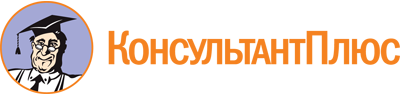 Распоряжение Правительства Свердловской области от 11.11.2022 N 683-РП
"Об утверждении региональной программы Свердловской области в интересах граждан старшего поколения до 2025 года"Документ предоставлен КонсультантПлюс

www.consultant.ru

Дата сохранения: 03.12.2022
 Номер строкиКатегория населения2016 год2017 год2018 год2019 год2020 год2021 год2025 год (прогноз)1.Младше трудоспособного возраста18,619,119,519,719,819,819,12.Трудоспособное население56,355,454,754,255,154,956,83.Старше трудоспособного возраста25,125,425,826,125,125,323,9Наименование показателяВзрослое населениеВзрослое населениеНаселение старше трудоспособного возрастаНаселение старше трудоспособного возрастаОтношение заболеваемости населения старше трудоспособного возраста к заболеваемости взрослого населения (процентов)Наименование показателяобщаяпервичнаяобщаяпервичнаяОтношение заболеваемости населения старше трудоспособного возраста к заболеваемости взрослого населения (процентов)Всего заболеваний на 100 тыс. населения133882,391008,555066,5029281,7532,17Номер строкиНаименование показателяВзрослое населениеВзрослое населениеНаселение старше трудоспособного возрастаНаселение старше трудоспособного возрастаОтношение заболеваемости населения старше трудоспособного возраста к заболеваемости взрослого населения (процентов)Номер строкиНаименование показателяобщаяпервичнаяобщаяпервичнаяОтношение заболеваемости населения старше трудоспособного возраста к заболеваемости взрослого населения (процентов)12345671.Всего заболеванийв том числе133882,391008,555066,5029281,7532,172.Злокачественные новообразования3991,5699,81981,12537,8776,863.Заболевания глаза7604,93060,04182,311304,8842,644.из них катаракта1743,3387,11313,90279,7372,275.Болезни системы кровообращения:22393,65597,613695,932986,1353,356.Гипертоническая болезнь12239,92434,87142,211038,6242,667.Ишемическая болезнь сердца2996,21002,82030,50616,8661,528.Инфаркт миокарда173,5255,1114,88168,9766,239.Цереброваскулярная болезнь3734,91271,92839,75928,0072,9610.из них острое нарушение мозгового кровообращения456,3671,2387,89570,5485,0111.Болезни органов дыхания27859,635613,48447,0710063,4028,2612.из них пневмония1314,91934,0619,93911,8447,1513.Болезни органов пищеварения6971,22281,23116,15832,6236,5014.Болезни костно-мышечной системы10415,83191,45116,431365,7742,80Номер строкиНаименование показателяЕдиница измерения2016 год2017 год2018 год2019 год2020 год123456781.Взрослые (18 лет и старше)человек2343172306862236872208452171412.Из них:лица старше трудоспособного возраста (мужчины - 60 лет и старше, женщины - 55 лет и старше)человек1466451432531440401423191423492.Из них:лица старше трудоспособного возраста (мужчины - 60 лет и старше, женщины - 55 лет и старше)процентов62,662,164,464,465,5Номер строкиНаименование показателя2016 год2017 год2018 год2019 год2020 год1.Доля лиц старше трудоспособного возраста, прошедших профилактические осмотры и диспансеризацию, от количества прошедших профилактические осмотры и диспансеризацию, всего20,6334,7828,0530,0025,542.Доля взятых под диспансерное наблюдение лиц старше трудоспособного возраста с впервые в жизни установленными диагнозами16,417,717,922,422,1Номер строкиНаименование показателяЕдиница измеренияБазовое значение целевого показателя (на начало реализации региональной программы по итогам 2021 года)ГодГодГодГодИсполнителиНомер строкиНаименование показателяЕдиница измеренияБазовое значение целевого показателя (на начало реализации региональной программы по итогам 2021 года)2022202320242025Исполнители1234567891.Раздел 1. Меры, направленные на повышение благополучия граждан старшего поколения и содействие их занятостиРаздел 1. Меры, направленные на повышение благополучия граждан старшего поколения и содействие их занятостиРаздел 1. Меры, направленные на повышение благополучия граждан старшего поколения и содействие их занятостиРаздел 1. Меры, направленные на повышение благополучия граждан старшего поколения и содействие их занятостиРаздел 1. Меры, направленные на повышение благополучия граждан старшего поколения и содействие их занятостиРаздел 1. Меры, направленные на повышение благополучия граждан старшего поколения и содействие их занятостиРаздел 1. Меры, направленные на повышение благополучия граждан старшего поколения и содействие их занятостиРаздел 1. Меры, направленные на повышение благополучия граждан старшего поколения и содействие их занятости2.Показатель 1.Численность незанятых граждан, которым в соответствии с законодательством Российской Федерации назначена страховая пенсия по старости и которые стремятся возобновить трудовую деятельность, приступивших к профессиональному обучению и дополнительному профессиональному образованиючеловек167131114114114Департамент по труду и занятости населения Свердловской области3.Показатель 2.Уровень трудоустройства граждан старшего поколения (предпенсионного и пенсионного возраста), обратившихся в органы службы занятости населения Свердловской области за содействием в поиске подходящей работыпроцентов38,230,030,030,030,0Департамент по труду и занятости населения Свердловской области4.Показатель 3.Количество проведенных ярмарок вакансий и учебных рабочих мест для граждан старшего поколенияединиц3130303030Департамент по труду и занятости населения Свердловской области5.Показатель 4.Количество пенсионеров, планирующих трудовую деятельность, а также лиц предпенсионного возраста, прошедших обучение по программам профессионального обучения и дополнительного профессионального образованиячеловек100100100100100Министерство образования и молодежной политики Свердловской области6.Показатель 5.Количество творческих работников, которым выплачивается ежемесячное пособие отдельным категориям творческих работниковчеловек7070707070Министерство культуры Свердловской области7.Показатель 6.Количество нестационарных и мобильных торговых объектов на территории Свердловской областиединиц70447055706570807100Министерство агропромышленного комплекса и потребительского рынка Свердловской области8.Раздел 2. Меры по повышению качества и доступности медицинской помощи для лиц старше трудоспособного возрастаРаздел 2. Меры по повышению качества и доступности медицинской помощи для лиц старше трудоспособного возрастаРаздел 2. Меры по повышению качества и доступности медицинской помощи для лиц старше трудоспособного возрастаРаздел 2. Меры по повышению качества и доступности медицинской помощи для лиц старше трудоспособного возрастаРаздел 2. Меры по повышению качества и доступности медицинской помощи для лиц старше трудоспособного возрастаРаздел 2. Меры по повышению качества и доступности медицинской помощи для лиц старше трудоспособного возрастаРаздел 2. Меры по повышению качества и доступности медицинской помощи для лиц старше трудоспособного возрастаРаздел 2. Меры по повышению качества и доступности медицинской помощи для лиц старше трудоспособного возраста9.Показатель 7.Уровень госпитализации на геронтологические койки лиц старше 60 лет на 10000 населения соответствующего возрастаусловная единица13,418,753,453,453,4Министерство здравоохранения Свердловской области10.Показатель 8.Охват граждан старше трудоспособного возраста профилактическими осмотрами, включая диспансеризациюпроцентов19,127,965,370,070,0Министерство здравоохранения Свердловской области11.Показатель 9.Доля лиц старше трудоспособного возраста, у которых выявлены заболевания и патологические состояния, находящихся под диспансерным наблюдениемпроцентов59,769,1809090Министерство здравоохранения Свердловской области12.Показатель 10.Количество информационных программ, публикаций для граждан старшего возраста по вопросам сохранения здоровьяединиц2020202020Министерство здравоохранения Свердловской области13.Раздел 3. Мероприятия, направленные на развитие современных форм социального обслуживания, повышение качества предоставляемых гражданам старшего поколения социальных услугРаздел 3. Мероприятия, направленные на развитие современных форм социального обслуживания, повышение качества предоставляемых гражданам старшего поколения социальных услугРаздел 3. Мероприятия, направленные на развитие современных форм социального обслуживания, повышение качества предоставляемых гражданам старшего поколения социальных услугРаздел 3. Мероприятия, направленные на развитие современных форм социального обслуживания, повышение качества предоставляемых гражданам старшего поколения социальных услугРаздел 3. Мероприятия, направленные на развитие современных форм социального обслуживания, повышение качества предоставляемых гражданам старшего поколения социальных услугРаздел 3. Мероприятия, направленные на развитие современных форм социального обслуживания, повышение качества предоставляемых гражданам старшего поколения социальных услугРаздел 3. Мероприятия, направленные на развитие современных форм социального обслуживания, повышение качества предоставляемых гражданам старшего поколения социальных услугРаздел 3. Мероприятия, направленные на развитие современных форм социального обслуживания, повышение качества предоставляемых гражданам старшего поколения социальных услуг14.Показатель 11.Доля граждан старше трудоспособного возраста и инвалидов, получающих социальные услуги в рамках системы долговременного ухода, от общего числа граждан старшего трудоспособного возраста и инвалидов, нуждающихся в долговременном уходепроцентов00354040Министерство социальной политики Свердловской области15.Показатель 12.Доля граждан старше трудоспособного возраста и инвалидов, получивших социальные услуги в организациях социального обслуживания, от общего числа граждан старше трудоспособного возраста и инвалидовпроцентов18,018,2118,2118,2118,21Министерство социальной политики Свердловской области16.Показатель 13.Доля граждан старше 65 лет, проживающих в сельской местности, охваченных профилактическими осмотрами и диспансеризацией с использованием транспорта, закупленного в рамках федерального проекта "Старшее поколение", от общего количества граждан старше 65 лет, проживающих в сельской местностипроцентов1,486,311,316,321,3Министерство социальной политики Свердловской области17.Показатель 14.Доля граждан старшего поколения, удовлетворенных качеством предоставляемых социальных услуг, в общем числе получателей социальных услугпроцентов100,0100,0100,0100,0100,0Министерство социальной политики Свердловской области18.Показатель 15.Охват социальными услугами пожилых людей из числа выявленных граждан, нуждающихся в социальной поддержке и социальном обслуживаниипроцентов100,0100,0100,0100,0100,0Министерство социальной политики Свердловской области19.Показатель 16.Доля организаций социального обслуживания, предоставляющих социальные услуги гражданам старшего поколения, в которых проведено укрепление материально-технической базы для повышения качества оказываемых социальных услуг гражданам старшего поколения, от общего количества организаций социального обслуживания, предоставляющих социальные услуги гражданам старшего поколенияпроцентов54,571,060,060,060,0Министерство социальной политики Свердловской области20.Раздел 4. Мероприятия по созданию условий для активного долголетия, ведения здорового образа жизни, досуга и вовлечения в общественную жизнь граждан старшего поколенияРаздел 4. Мероприятия по созданию условий для активного долголетия, ведения здорового образа жизни, досуга и вовлечения в общественную жизнь граждан старшего поколенияРаздел 4. Мероприятия по созданию условий для активного долголетия, ведения здорового образа жизни, досуга и вовлечения в общественную жизнь граждан старшего поколенияРаздел 4. Мероприятия по созданию условий для активного долголетия, ведения здорового образа жизни, досуга и вовлечения в общественную жизнь граждан старшего поколенияРаздел 4. Мероприятия по созданию условий для активного долголетия, ведения здорового образа жизни, досуга и вовлечения в общественную жизнь граждан старшего поколенияРаздел 4. Мероприятия по созданию условий для активного долголетия, ведения здорового образа жизни, досуга и вовлечения в общественную жизнь граждан старшего поколенияРаздел 4. Мероприятия по созданию условий для активного долголетия, ведения здорового образа жизни, досуга и вовлечения в общественную жизнь граждан старшего поколенияРаздел 4. Мероприятия по созданию условий для активного долголетия, ведения здорового образа жизни, досуга и вовлечения в общественную жизнь граждан старшего поколения21.Показатель 17.Доля граждан старшего возраста (женщины в возрасте 55 - 79 лет, мужчины в возрасте 60 - 79 лет), систематически занимающихся физической культурой и спортом, в общей численности граждан старшего возрастапроцентов20,024,624,725,025,0Министерство физической культуры и спорта Свердловской области22.Показатель 18.Доля граждан старшего поколения (от 55 лет и старше) Свердловской области, выполнивших нормативы испытаний (тестов) Всероссийского физкультурно-спортивного комплекса "Готов к труду и обороне" (ГТО), в общей численности граждан старшего поколения, принявших участие в выполнении нормативов испытаний (тестов) Всероссийского физкультурно-спортивного комплекса "Готов к труду и обороне" (ГТО)процентов41,141,241,341,441,4Министерство физической культуры и спорта Свердловской области23.Показатель 19.Количество проведенных мероприятий по развитию туризма для граждан старшего поколенияединиц20220Департамент по развитию туризма и индустрии гостеприимства Свердловской области24.Показатель 20.Количество социально ориентированных некоммерческих организаций, получивших государственную поддержку на реализацию проектов в сфере туризмаединиц00340Департамент по развитию туризма и индустрии гостеприимства Свердловской области25.Показатель 21.Количество граждан, участвующих в добровольческой (волонтерской) деятельности в интересах граждан старшего поколениячеловек1130110000100001000010000Министерство социальной политики Свердловской области26.Показатель 22.Количество пожилых граждан, охваченных мероприятиями школ пожилого возрастачеловек36816не менее 14400не менее 14600не менее 15000не менее 15000Министерство социальной политики Свердловской области27.Показатель 23.Количество любительских объединений и клубов по интересам для творчески активных людей старшего поколения Свердловской области, действующих на базе организаций социального обслуживанияединиц609не менее 560не менее 560не менее 560не менее 560Министерство социальной политики Свердловской области28.Показатель 24.Количество некоммерческих организаций, получивших государственную поддержку на реализацию проектов, направленных на вовлечение в общественную жизнь граждан старшего поколенияединиц01223Департамент внутренней политики Свердловской области29.Показатель 25.Количество проведенных областных мероприятий в рамках празднования Дня пенсионера в Свердловской областиединиц44444Департамент внутренней политики Свердловской области30.Раздел 5. Мероприятия по обеспечению доступа граждан старшего поколения к образовательным и информационным ресурсамРаздел 5. Мероприятия по обеспечению доступа граждан старшего поколения к образовательным и информационным ресурсамРаздел 5. Мероприятия по обеспечению доступа граждан старшего поколения к образовательным и информационным ресурсамРаздел 5. Мероприятия по обеспечению доступа граждан старшего поколения к образовательным и информационным ресурсамРаздел 5. Мероприятия по обеспечению доступа граждан старшего поколения к образовательным и информационным ресурсамРаздел 5. Мероприятия по обеспечению доступа граждан старшего поколения к образовательным и информационным ресурсамРаздел 5. Мероприятия по обеспечению доступа граждан старшего поколения к образовательным и информационным ресурсамРаздел 5. Мероприятия по обеспечению доступа граждан старшего поколения к образовательным и информационным ресурсам31.Показатель 26.Количество граждан пожилого возраста, охваченных мероприятиями по выработке навыков пользования персональным компьютером или ресурсами информационно-телекоммуникационной сети "Интернет"человек1654не менее 1650не менее 1700не менее 1750не менее 1800Министерство социальной политики Свердловской области32.Раздел 6. Мероприятия, направленные на развитие общества с учетом интересов, потребностей и возможностей граждан старшего поколенияРаздел 6. Мероприятия, направленные на развитие общества с учетом интересов, потребностей и возможностей граждан старшего поколенияРаздел 6. Мероприятия, направленные на развитие общества с учетом интересов, потребностей и возможностей граждан старшего поколенияРаздел 6. Мероприятия, направленные на развитие общества с учетом интересов, потребностей и возможностей граждан старшего поколенияРаздел 6. Мероприятия, направленные на развитие общества с учетом интересов, потребностей и возможностей граждан старшего поколенияРаздел 6. Мероприятия, направленные на развитие общества с учетом интересов, потребностей и возможностей граждан старшего поколенияРаздел 6. Мероприятия, направленные на развитие общества с учетом интересов, потребностей и возможностей граждан старшего поколенияРаздел 6. Мероприятия, направленные на развитие общества с учетом интересов, потребностей и возможностей граждан старшего поколения33.Показатель 27.Количество проведенных мероприятий профилактического характера, направленных на предупреждение совершения противоправных действий в отношении граждан старшего поколенияединиц11111Главное управление Министерства внутренних дел Российской Федерации по Свердловской области (по согласованию)34.Показатель 28.Количество проведенных заседаний Координационного совета при Губернаторе Свердловской области по делам ветерановединиц12222Департамент внутренней политики Свердловской области35.Показатель 29.Количество мероприятий субъектов общественного контроля, действующих на территории Свердловской области, по организации общественного контроля за реализацией исполнительными органами государственной власти Свердловской области и органами местного самоуправления муниципальных образований, расположенных на территории Свердловской области, мероприятий, направленных на развитие общества с учетом интересов, потребностей и возможностей граждан старшего поколенияединиц011111111Департамент внутренней политики Свердловской области, исполнительные органы государственной власти Свердловской области,органы местного самоуправления муниципальных образований, расположенных на территории Свердловской области (по согласованию),Общественная палата Свердловской области (по согласованию)Номер строкиНаименование мероприятияСрок исполненияИсполнителиОжидаемый результат123451.Раздел 1. Меры, направленные на повышение благополучия граждан старшего поколения и содействие их занятостиРаздел 1. Меры, направленные на повышение благополучия граждан старшего поколения и содействие их занятостиРаздел 1. Меры, направленные на повышение благополучия граждан старшего поколения и содействие их занятостиРаздел 1. Меры, направленные на повышение благополучия граждан старшего поколения и содействие их занятости2.Мероприятие 1.Реализация мер, направленных на содействие занятости граждан старшего возраста2022 - 2025 годыДепартамент по труду и занятости населения Свердловской областиповышен уровень трудоустройства граждан старшего возраста, обратившихся в органы службы занятости3.Мероприятие 2.Организация профессионального обучения и дополнительного профессионального образования при содействии органов службы занятости населения незанятых граждан, которым в соответствии с законодательством Российской Федерации назначена страховая пенсия по старости и которые стремятся возобновить трудовую деятельность, а также лиц предпенсионного возраста2022 - 2025 годыДепартамент по труду и занятости населения Свердловской области,Министерство образования и молодежной политики Свердловской областиповышена конкурентоспособность граждан старшего поколения на региональном рынке труда4.Мероприятие 3.Организация специализированных ярмарок вакансий для граждан предпенсионного и пенсионного возраста2022 - 2025 годыДепартамент по труду и занятости населения Свердловской областиобеспечено проведение ежегодно не менее 30 специализированных ярмарок вакансий для граждан предпенсионного и пенсионного возраста5.Мероприятие 4.Выплата ежемесячного пособия отдельным категориям творческих работников2022 - 2025 годыМинистерство культуры Свердловской областиорганизована выплата ежемесячного пособия ежегодно не менее 70 профессиональным творческим работникам - ветеранам Свердловской области6.Мероприятие 5.Содействие развитию торговой сети в муниципальных образованиях, расположенных на территории Свердловской области, в части наличия нестационарных и мобильных торговых объектов2022 - 2025 годыМинистерство агропромышленного комплекса и потребительского рынка Свердловской области,органы местного самоуправления муниципальных образований, расположенных на территории Свердловской области (далее - органы местного самоуправления) (по согласованию)увеличено количество нестационарных и мобильных торговых объектов в целях удовлетворения потребностей граждан старшего поколения в приобретении товаров первой необходимости в непосредственной близости от места своего проживания7.Раздел 2. Меры по повышению качества и доступности медицинской помощи для лиц старше трудоспособного возрастаРаздел 2. Меры по повышению качества и доступности медицинской помощи для лиц старше трудоспособного возрастаРаздел 2. Меры по повышению качества и доступности медицинской помощи для лиц старше трудоспособного возрастаРаздел 2. Меры по повышению качества и доступности медицинской помощи для лиц старше трудоспособного возраста8.Мероприятие 6.Организация дополнительного профессионального образования врачей и среднего медицинского персонала, оказывающих медицинскую помощь гражданам старшего поколения2022 - 2025 годыМинистерство здравоохранения Свердловской областиувеличено число медицинских специалистов, оказывающих помощь гражданам старшего поколения9.Мероприятие 7.Обеспечение межведомственного взаимодействия исполнительных органов государственной власти Свердловской области в сферах социального обслуживания и охраны здоровья в интересах граждан старшего поколения2022 - 2025 годыМинистерство социальной политики Свердловской области,Министерство здравоохранения Свердловской области, организации социального обслуживания граждан, находящиеся в ведении Свердловской области (далее - организации социального обслуживания),медицинские организацииповышено качество оказания медицинской помощи гражданам и социального обслуживания граждан старшего поколения10.Мероприятие 8.Внедрение мер профилактики когнитивных расстройств у граждан старшего поколения2022 - 2025 годыМинистерство здравоохранения Свердловской областиорганизована работа по раннему выявлению когнитивных расстройств у граждан старшего поколения и своевременному оказанию им необходимой медицинской помощи11.Мероприятие 9.Укрепление материально-технической базы государственных учреждений здравоохранения, оказывающих медицинскую помощь гражданам старшего возраста2022 - 2025 годыМинистерство здравоохранения Свердловской областиповышены качество и доступность медицинской помощи;совершенствована система охраны здоровья граждан старшего поколения12.Мероприятие 10.Организация оказания медицинской помощи по профилю "гериатрия"2022 - 2025 годыМинистерство здравоохранения Свердловской областисоздан и функционирует региональный гериатрический центр;ежегодно создаются гериатрические кабинеты;созданы и функционируют геронтологические отделения;к 2024 году в государственных медицинских организациях Свердловской области будут функционировать 192 гериатрические койки;на геронтологических койках получили помощь граждане старше трудоспособного возраста: в 2022 году - 1,92 тыс. человек; в 2023 году - 3,92 тыс. человек; в 2024 году - 4,92 тыс. человек; в 2025 году - 4,92 тыс. человек13.Мероприятие 11.Осуществление профилактических осмотров и диспансеризации лиц старше трудоспособного возраста2022 - 2025 годыМинистерство здравоохранения Свердловской областиповышены качество и доступность медицинской помощи лицам старше трудоспособного возраста;лица старше трудоспособного возраста проходят профилактические осмотры и диспансеризацию14.Мероприятие 12.Осуществление диспансерного наблюдения лиц старше трудоспособного возраста, у которых выявлены заболевания и патологические состояния2022 - 2025 годыМинистерство здравоохранения Свердловской областиповышены качество и доступность медицинской помощи лицам старше трудоспособного возраста;лица старше трудоспособного возраста, у которых выявлены заболевания и патологические состояния, находятся на диспансерном наблюдении15.Мероприятие 13.Обеспечение бесплатного изготовления и ремонта зубных протезов отдельным категориям ветеранов в соответствии с Законом Свердловской области от 25 ноября 2004 года N 190-ОЗ "О социальной поддержке ветеранов в Свердловской области"2022 - 2025 годыМинистерство здравоохранения Свердловской областиорганизовано бесплатное изготовление и ремонт зубных протезов отдельным категориям ветеранов16.Мероприятие 14.Обеспечение бесплатного изготовления и ремонта зубных протезов труженикам тыла в соответствии с Законом Свердловской области от 25 ноября 2004 года N 190-ОЗ "О социальной поддержке ветеранов в Свердловской области"2022 - 2025 годыМинистерство здравоохранения Свердловской областиорганизовано бесплатное изготовление и ремонт зубных протезов труженикам тыла17.Мероприятие 15.Обеспечение бесплатного изготовления и ремонта зубных протезов в соответствии с Законом Свердловской области от 25 ноября 2004 года N 191-ОЗ "О социальной поддержке реабилитированных лиц и лиц, признанных пострадавшими от политических репрессий, в Свердловской области"2022 - 2025 годыМинистерство здравоохранения Свердловской областиорганизовано бесплатное изготовление и ремонт зубных протезов реабилитированным лицам и лицам, признанным пострадавшими от политических репрессий18.Мероприятие 16.Проведение вакцинации против пневмококковой инфекции граждан старше трудоспособного возраста из групп риска, проживающих в организациях социального обслуживания2022 - 2025 годыМинистерство здравоохранения Свердловской области,Министерство социальной политики Свердловской областидоля граждан старше трудоспособного возраста из групп риска, проживающих в организациях социального обслуживания, прошедших вакцинацию против пневмококковой инфекции, от общего числа граждан, проживающих в организациях социального обслуживания, ежегодно составляет не менее 95%19.Мероприятие 17.Создание информационных программ, публикаций для граждан старшего возраста по вопросам сохранения здоровья2022 - 2025 годыМинистерство здравоохранения Свердловской областисозданы информационные программы, публикации для граждан старшего возраста по вопросам сохранения здоровья, ежегодно не менее 2020.Раздел 3. Мероприятия, направленные на развитие современных форм социального обслуживания, повышение качества предоставляемых гражданам старшего поколения социальных услугРаздел 3. Мероприятия, направленные на развитие современных форм социального обслуживания, повышение качества предоставляемых гражданам старшего поколения социальных услугРаздел 3. Мероприятия, направленные на развитие современных форм социального обслуживания, повышение качества предоставляемых гражданам старшего поколения социальных услугРаздел 3. Мероприятия, направленные на развитие современных форм социального обслуживания, повышение качества предоставляемых гражданам старшего поколения социальных услуг21.Мероприятие 18.Создание системы долговременного ухода за гражданами пожилого возраста и инвалидами, нуждающимися в уходе2023 - 2025 годыМинистерство социальной политики Свердловской области,Министерство здравоохранения Свердловской областиобеспечена поддержка гражданам, нуждающимся в уходе, их автономности, самореализации, здоровья, качества жизни22.Мероприятие 19.Реализация стационарозамещающих технологий, позволяющих гражданам старшего поколения проживать дома (в семье)2022 - 2025 годыМинистерство социальной политики Свердловской области,организации социального обслуживанияувеличено количество граждан старшего поколения, получающих социальные услуги на дому в сочетании со стационарозамещающими технологиями23.Мероприятие 20.Обеспечение поддержки лиц, осуществляющих уход за гражданами старшего возраста2022 - 2025 годыМинистерство социальной политики Свердловской области,организации социального обслуживанияорганизована поддержка лиц, обеспечивающих уход за гражданами старшего поколения, в том числе дистанционно;созданы школы ухода в целях обучения навыкам ухода за гражданами старшего поколения24.Мероприятие 21.Мероприятия, направленные на поддержку старшего поколения в Свердловской области, в части обеспечения доступности приоритетных объектов и услуг в приоритетных сферах жизнедеятельности для инвалидов и других маломобильных групп населения2022 - 2025 годыМинистерство социальной политики Свердловской области,Министерство физической культуры и спорта Свердловской области,Министерство культуры Свердловской области, органы местного самоуправления (по согласованию)обеспечен гражданам старшего поколения беспрепятственный доступ к социально значимым организациям (жилым, общественным и производственным зданиям, строениям и сооружениям, включая те, в которых расположены физкультурно-спортивные организации, организации культуры, социального обслуживания и другие);организована работа по проведению монтажных работ, ремонта и оборудования спортивных сооружений в организациях социального обслуживания с учетом доступности для маломобильных групп населения (включая разработку соответствующей проектной и сметной документации, проведение экспертизы проектной документации и приобретение спортивного инвентаря)25.Мероприятие 22.Мероприятия, направленные на поддержку граждан старшего поколения в Свердловской области, в части проведения укрепления материально-технической базы организаций социального обслуживания, предоставляющих социальные услуги гражданам старшего поколения, для повышения качества оказываемых социальных услуг2022 - 2025 годыМинистерство социальной политики Свердловской областисоздана безопасная и комфортная среда для получения социальных услуг гражданами старшего поколения в организациях социального обслуживания;организована работа по приобретению автомобилей для обеспечения деятельности государственных организаций социального обслуживания;организована работа по приобретению и монтажу компьютерной техники для организации процесса социального обслуживания, подключению к информационно-телекоммуникационной сети "Интернет", созданию защищенных каналов связи;организована работа по проведению монтажных работ, ремонта в государственных организациях социального обслуживания, предоставляющих социальные услуги гражданам пожилого возраста и инвалидам (включая разработку соответствующей проектной и сметной документации, проведение экспертизы проектной документации и оснащение имуществом и оборудованием)26.Мероприятие 23.Повышение качества социального обслуживания граждан старшего поколения в организациях социального обслуживания в части расширения штатной численности работников организаций2022 - 2025 годыМинистерство социальной политики Свердловской областиповышено качество социального обслуживания граждан старшего поколения в организациях социального обслуживания27.Мероприятие 24.Поддержка деятельности социально ориентированных некоммерческих организаций, осуществляющих деятельность в интересах граждан старшего поколения2022 - 2025 годыМинистерство социальной политики Свердловской области,Департамент внутренней политики Свердловской областиорганизована работа по предоставлению субсидии некоммерческим организациям в целях государственной поддержки для реализации социальных проектов в сфере социальной защиты граждан28.Мероприятие 25.Включение в реестр поставщиков социальных услуг Свердловской области социально ориентированных некоммерческих организаций, предоставляющих социальные услуги гражданам старшего поколения2022 - 2025 годыМинистерство социальной политики Свердловской областиорганизована работа по развитию сектора некоммерческих организаций, предоставляющих социальные услуги гражданам старшего поколения29.Мероприятие 26.Развитие и поддержка добровольческих (волонтерских) движений, оказывающих помощь гражданам старшего поколения2022 - 2025 годыМинистерство социальной политики Свердловской области,Министерство здравоохранения Свердловской области,Министерство образования и молодежной политики Свердловской области,Департамент внутренней политики Свердловской области,органы местного самоуправления (по согласованию)повышено качество оказания социальной помощи гражданам старшего поколения30.Мероприятие 27.Обеспечение перевозки граждан старше 65 лет, проживающих в сельской местности, с целью проведения профилактических осмотров и диспансеризации с использованием транспорта, закупленного в рамках федерального проекта "Старшее поколение"2022 - 2025 годыМинистерство социальной политики Свердловской области,организации социального обслуживанияорганизована доставка организациями социального обслуживания граждан старше 65 лет, проживающих в сельской местности, в медицинские организации с целью проведения профилактических осмотров и диспансеризации с использованием транспорта, закупленного в рамках федерального проекта "Старшее поколение"31.Раздел 4. Мероприятия по созданию условий для активного долголетия, ведения здорового образа жизни, досуга и вовлечения в общественную жизнь граждан старшего поколенияРаздел 4. Мероприятия по созданию условий для активного долголетия, ведения здорового образа жизни, досуга и вовлечения в общественную жизнь граждан старшего поколенияРаздел 4. Мероприятия по созданию условий для активного долголетия, ведения здорового образа жизни, досуга и вовлечения в общественную жизнь граждан старшего поколенияРаздел 4. Мероприятия по созданию условий для активного долголетия, ведения здорового образа жизни, досуга и вовлечения в общественную жизнь граждан старшего поколения32.Мероприятие 28.Организация и проведение массовых физкультурных мероприятий, направленных на вовлечение в занятия физической культурой и спортом граждан старшего поколения (организация предоставления услуг (выполнения работ) в сфере физической культуры и спорта для граждан старшего поколения)2022 - 2025 годыМинистерство физической культуры и спорта Свердловской области,Министерство социальной политики Свердловской области, органы местного самоуправления (по согласованию),организации социального обслуживанияорганизована работа по вовлечению граждан старшего поколения в занятия физической культурой и спортом;увеличена доля граждан старшего возраста, систематически занимающихся физической культурой и спортом33.Мероприятие 29.Реализация мероприятий по поэтапному внедрению Всероссийского физкультурно-спортивного комплекса "Готов к труду и обороне" (ГТО) среди граждан старшего возраста2022 - 2025 годыМинистерство физической культуры и спорта Свердловской областиповышен уровень физической подготовленности граждан старшего поколения;увеличена доля граждан старшего возраста, участвующих в выполнении нормативов испытаний (тестов) Всероссийского физкультурно-спортивного комплекса "Готов к труду и обороне" (ГТО)34.Мероприятие 30.Проведение регионального этапа спартакиады пенсионеров России, а также направление пенсионеров Свердловской области для участия в заключительном этапе спартакиады пенсионеров России2022 - 2025 годыМинистерство физической культуры и спорта Свердловской областиповышен уровень физической подготовленности граждан старшего поколения35.Мероприятие 31.Создание спортивных площадок (оснащение спортивным оборудованием) для занятий уличной гимнастикой2022 - 2025 годыМинистерство физической культуры и спорта Свердловской областисозданы либо оснащены спортивным оборудованием спортивные площадки для занятий уличной гимнастикой36.Мероприятие 32.Обеспечение территориальной и ценовой доступности мероприятий в сфере культуры, направленных на удовлетворение творческих потребностей граждан старшего поколения и вовлечение граждан старшего поколения в культурную жизнь и досуговую деятельность2022 - 2025 годыМинистерство культуры Свердловской области,органы местного самоуправления (по согласованию)организована работа по совершенствованию доступности услуг культуры для граждан старшего поколения37.Мероприятие 33.Реализация проекта "Виртуальный концертный зал" государственного автономного учреждения культуры Свердловской области "Свердловская ордена Трудового Красного Знамени государственная академическая филармония"2022 - 2025 годыМинистерство культуры Свердловской областиорганизована реализация проекта "Виртуальный концертный зал" государственного автономного учреждения культуры Свердловской области "Свердловская ордена Трудового Красного Знамени государственная академическая филармония";организована работа по развитию сети социальных мини-залов для взрослых, в том числе в организациях социального обслуживания38.Мероприятие 34.Проведение мероприятий по развитию туризма для граждан старшего поколения Свердловской области2022 - 2025 годыДепартамент по развитию туризма и индустрии гостеприимства Свердловской области,Министерство социальной политики Свердловской области, организации социального обслуживанияповышена доступность туризма для граждан старшего поколения39.Мероприятие 35.Предоставление государственной поддержки в форме субсидий некоммерческим организациям, не являющимся государственными (муниципальными) учреждениями, на реализацию проектов и мероприятий в сфере туризма2022 - 2025 годыДепартамент по развитию туризма и индустрии гостеприимства Свердловской областиобеспечена поддержка доступа негосударственных организаций к предоставлению услуг в сфере туризма40.Мероприятие 36.Развитие "серебряного" добровольчества (волонтерства) в Свердловской области2022 - 2025 годыМинистерство социальной политики Свердловской области,Министерство здравоохранения Свердловской области,Министерство образования и молодежной политики Свердловской области,Министерство культуры Свердловской области,организации социального обслуживания,органы местного самоуправления (по согласованию)организована работа по вовлечению граждан старшего поколения в добровольческую (волонтерскую) деятельность в целях повышения возможности самореализации и содействия активному долголетию41.Мероприятие 37.Организация работы региональных центров "серебряного" добровольчества (волонтерства)2022 - 2025 годыМинистерство образования и молодежной политики Свердловской области,Министерство социальной политики Свердловской областиорганизована работа региональных центров "серебряного" добровольчества (волонтерства)42.Мероприятие 38.Участие во Всероссийском грантовом конкурсе "Молоды душой" и Всероссийском форуме "серебряных" добровольцев (волонтеров)2022 - 2025 годыМинистерство образования и молодежной политики Свердловской области,Министерство социальной политики Свердловской области,Министерство здравоохранения Свердловской области,Министерство культуры Свердловской области,организации социального обслуживанияорганизовано ежегодное участие Свердловской области во Всероссийском грантовом конкурсе "Молоды душой" и Всероссийском форуме "серебряных" добровольцев43.Мероприятие 39.Организация проведения статистического учета численности граждан старшего возраста, систематически занимающихся физической культурой и спортом, по форме федерального статистического наблюдения N 1-ФК "Сведения о физической культуре и спорте"2022 - 2025 годыМинистерство физической культуры и спорта Свердловской областиповышена эффективность организации занятий физической культурой и спортом гражданами старшего поколения44.Мероприятие 40.Мероприятия, направленные на поддержку старшего поколения в Свердловской области, в том числе в рамках школ пожилого возраста2022 - 2025 годыМинистерство социальной политики Свердловской области,организации социального обслуживанияувеличено количество граждан пожилого возраста, участвующих в мероприятиях школ пожилого возраста;организованы разработка методических материалов, обобщение передового опыта работы;организованы и проведены обучающие семинары и мероприятия в рамках школ пожилого возраста;организовано ежегодное проведение награждения за высокие достижения в работе победителей конкурса профессионального мастерства работников государственных организаций социального обслуживания;усовершенствована работа "Единого социального телефона" и информационно-справочной системы в информационно-телекоммуникационной сети "Интернет"45.Мероприятие 41.Организация деятельности объединений, групп, клубов по интересам различной направленности, расположенных на базе организаций социального обслуживания2022 - 2025 годыМинистерство социальной политики Свердловской области,организации социального обслуживанияорганизовано проведение ежегодного фестиваля клубного движения среди граждан пожилого возраста;увеличено количество граждан пожилого возраста, участвующих в деятельности объединений, групп, клубов по интересам различной направленности, расположенных на базе организаций социального обслуживания46.Мероприятие 42.Проведение конкурсного отбора по предоставлению субсидий из областного бюджета некоммерческим организациям на реализацию проектов, направленных на вовлечение в общественную жизнь граждан старшего поколения2022 - 2025 годыДепартамент внутренней политики Свердловской областиорганизовано вовлечение в общественную жизнь граждан старшего поколения47.Мероприятие 43.Проведение областных мероприятий в рамках празднования Дня пенсионера в Свердловской области2022 - 2025 годыДепартамент внутренней политики Свердловской областиосуществлен комплекс мероприятий, позволивших обеспечить достижение гражданами старшего поколения независимости, продолжение активной жизненной деятельности, улучшение морально-психологического состояния граждан старшего поколения48.Раздел 5. Мероприятия по обеспечению доступа граждан старшего поколения к образовательным и информационным ресурсамРаздел 5. Мероприятия по обеспечению доступа граждан старшего поколения к образовательным и информационным ресурсамРаздел 5. Мероприятия по обеспечению доступа граждан старшего поколения к образовательным и информационным ресурсамРаздел 5. Мероприятия по обеспечению доступа граждан старшего поколения к образовательным и информационным ресурсам49.Мероприятие 44.Организация и проведение информационно-разъяснительной работы о возможностях профессионального обучения и дополнительного профессионального образования, в том числе с использованием дистанционных форм обучения2022 - 2025 годыДепартамент по труду и занятости населения Свердловской области,Министерство социальной политики Свердловской области,Министерство образования и молодежной политики Свердловской области,организации социального обслуживанияувеличена численность граждан старшего поколения, проходящих обучение и получивших образование, в том числе с применением дистанционных форм обучения50.Мероприятие 45.Организация обучения граждан старшего поколения навыкам компьютерной и финансовой грамотности, правилам безопасности при осуществлении электронных платежей, использованию дистанционных сервисов с привлечением к этой работе добровольцев (волонтеров)2022 - 2025 годыМинистерство социальной политики Свердловской области,Министерство культуры Свердловской области,Министерство образования и молодежной политики Свердловской областисовершенствовано обеспечение доступа граждан старшего поколения к информационным и электронным образовательным ресурсам51.Мероприятие 46.Проведение регионального этапа Всероссийского чемпионата по компьютерному многоборью среди пенсионеров, а также направление пенсионеров Свердловской области для участия в заключительном этапе Всероссийского чемпионата по компьютерному многоборью среди пенсионеров2022 - 2025 годыМинистерство социальной политики Свердловской областиобеспечен доступ граждан старшего поколения к информационным и электронным образовательным ресурсам52.Раздел 6. Мероприятия, направленные на развитие общества с учетом интересов, потребностей и возможностей граждан старшего поколенияРаздел 6. Мероприятия, направленные на развитие общества с учетом интересов, потребностей и возможностей граждан старшего поколенияРаздел 6. Мероприятия, направленные на развитие общества с учетом интересов, потребностей и возможностей граждан старшего поколенияРаздел 6. Мероприятия, направленные на развитие общества с учетом интересов, потребностей и возможностей граждан старшего поколения53.Мероприятие 47.Проведение информационно-разъяснительной работы, публикация в средствах массовой информации, размещение на информационных ресурсах в информационно-телекоммуникационной сети "Интернет" информационных материалов, направленных на формирование уважительного отношения к гражданам старшего поколения, пропаганду семейных ценностей, сохранение традиций правопреемственности поколений2022 - 2025 годыДепартамент информационной политики Свердловской области,Министерство социальной политики Свердловской области,Министерство здравоохранения Свердловской области,Министерство культуры Свердловской области,Министерство образования и молодежной политики Свердловской области,Министерство физической культуры и спорта Свердловской области,Департамент по труду и занятости населения Свердловской области,Департамент по развитию туризма и индустрии гостеприимства Свердловской области,Департамент внутренней политики Свердловской области,организации социального обслуживания,органы местного самоуправления (по согласованию)проведены мероприятия по формированию позитивного и уважительного отношения к гражданам старшего поколения54.Мероприятие 48.Проведение мероприятий профилактического характера, направленных на предупреждение совершения противоправных действий в отношении граждан старшего поколения2022 - 2025 годыГлавное управление Министерства внутренних дел Российской Федерации по Свердловской области (по согласованию)обеспечено снижение количества преступлений и правонарушений, совершаемых в отношении пожилых граждан55.Мероприятие 49.Рассмотрение на заседаниях коллегиально-совещательных органов, созданных при Губернаторе Свердловской области, вопросов по профилактике насилия в отношении граждан старшего поколения2022 - 2025 годыМинистерство общественной безопасности Свердловской областивопросы по профилактике насилия в отношении граждан старшего поколения рассмотрены на заседаниях коллегиально-совещательных органов, созданных при Губернаторе Свердловской области56.Мероприятие 50.Проведение мероприятий по профилактике насилия в отношении граждан старшего поколения, получающих социальные услуги в организациях социального обслуживания2022 - 2025 годыМинистерство социальной политики Свердловской области, организации социального обслуживанияорганизовано проведение мероприятий по профилактике насилия в отношении граждан старшего поколения, получающих социальные услуги в организациях социального обслуживания57.Мероприятие 51.Мониторинг социально-экономического положения граждан пожилого возраста2022 - 2025 годыМинистерство социальной политики Свердловской области,государственное казенное учреждение социального обслуживания населения Свердловской области "Организационно-методический центр социальной помощи"организовано проведение анализа изменения социально-экономического положения граждан старшего поколения в целях принятия управленческих решений, направленных на повышение качества их жизни58.Мероприятие 52.Мониторинг эффективности действующих региональных программ, направленных на увеличение периода активного долголетия и продолжительности здоровой жизни2022 - 2025 годыМинистерство социальной политики Свердловской области,Министерство здравоохранения Свердловской областиповышена эффективность действующих и разработаны новые региональные программы, направленные на увеличение периода активного долголетия и продолжительности здоровой жизни граждан старшего поколения59.Мероприятие 53.Участие в форуме-презентации лучших практик субъектов Российской Федерации по доступности услуг культуры для граждан старшего поколения, проводимом Министерством культуры Российской Федерации2022 - 2025 годыМинистерство культуры Свердловской областирасширена доступность услуг культуры для граждан старшего поколения60.Мероприятие 54.Решение вопроса о возможности создания единого портала (информационной системы) "Активное долголетие" для размещения информации для граждан старшего поколения исполнительными органами государственной власти Свердловской области, участвующими в реализации региональной программы Свердловской области в интересах граждан старшего поколения до 2025 года, с учетом опыта других субъектов Российской Федерации (Московской области, города Москвы, Приморского края)2022 - 2023 годыМинистерство социальной политики Свердловской области,Министерство цифрового развития и связи Свердловской областирешен вопрос о возможности создания в Свердловской области единого портала (информационной системы) "Активное долголетие" для размещения информации для граждан старшего поколения исполнительными органами государственной власти Свердловской области, участвующими в реализации региональной программы Свердловской области в интересах граждан старшего поколения до 2025 года, утвержденной Правительством Свердловской области61.Мероприятие 55.Проведение мероприятий субъектов общественного контроля, действующих на территории Свердловской области, по организации общественного контроля за реализацией исполнительными органами государственной власти Свердловской области и органами местного самоуправления мероприятий, направленных на развитие общества, с учетом интересов, потребностей и возможностей граждан старшего поколения2022 - 2025 годыДепартамент внутренней политики Свердловской области, исполнительные органы государственной власти Свердловской области, органы местного самоуправления (по согласованию),Общественная палата Свердловской области (по согласованию)формирование благоприятной окружающей среды, способствующей активному долголетию, развитие форм интеграции граждан старшего поколения в жизнь общества, развитие и формирование образа благополучного старения как образа будущего каждого жителя страныНомер строкиНаименование мероприятияОбъем расходов (тыс. рублей)Объем расходов (тыс. рублей)Объем расходов (тыс. рублей)Объем расходов (тыс. рублей)Объем расходов (тыс. рублей)ИсполнителиНомер строкиНаименование мероприятиявсего2022 год2023 год2024 год2025 годИсполнители123456781.Всего по региональной программеиз них:1772671,60458721,20428731,10443559,20441660,102.федеральный бюджет1821,20585,40585,40650,400,003.областной бюджет1770850,40458135,80428145,70442908,80441660,104.Всего по исполнителю - Департаменту по труду и занятости населения Свердловской областииз них:3725,801228,401248,701248,700,005.федеральный бюджет0,000,000,000,000,006.областной бюджет3725,801228,401248,701248,700,007.Всего по исполнителю - Министерству культуры Свердловской областииз них:16800,004200,004200,004200,004200,008.федеральный бюджет0,000,000,000,000,009.областной бюджет16800,004200,004200,004200,004200,0010.Всего по исполнителю - Министерству здравоохранения Свердловской областииз них:1581779,20418642,10378271,70392757,90392757,9011.федеральный бюджет1821,20585,40585,40650,400,0012.областной бюджет1579958,00418056,70377686,30392107,50392107,5013.Всего по исполнителю - Министерству социальной политики Свердловской областииз них:124628,0031157,0031157,0031157,0031157,0014.федеральный бюджет0,000,000,000,000,0015.областной бюджет124628,0031157,0031157,0031157,0031157,0016.Всего по исполнителю - Министерству физической культуры и спорта Свердловской областииз них:13974,803493,703493,703493,703493,7017.федеральный бюджет0,000,000,000,000,0018.областной бюджет13974,803493,703493,703493,703493,7019.Всего по исполнителю - Департаменту по развитию туризма и индустрии гостеприимства Свердловской областииз них:31763,800,0010360,0010701,9010701,9020.федеральный бюджет0,000,000,000,000,0021.областной бюджет31763,800,0010360,0010701,9010701,9022.Раздел 1. Меры, направленные на повышение благополучия граждан старшего поколения и содействие их занятостиРаздел 1. Меры, направленные на повышение благополучия граждан старшего поколения и содействие их занятостиРаздел 1. Меры, направленные на повышение благополучия граждан старшего поколения и содействие их занятостиРаздел 1. Меры, направленные на повышение благополучия граждан старшего поколения и содействие их занятостиРаздел 1. Меры, направленные на повышение благополучия граждан старшего поколения и содействие их занятостиРаздел 1. Меры, направленные на повышение благополучия граждан старшего поколения и содействие их занятостиРаздел 1. Меры, направленные на повышение благополучия граждан старшего поколения и содействие их занятости23.Мероприятие 2.Организация профессионального обучения и дополнительного профессионального образования при содействии органов службы занятости населения незанятых граждан, которым в соответствии с законодательством Российской Федерации назначена страховая пенсия по старости и которые стремятся возобновить трудовую деятельность, а также лиц предпенсионного возраста, всегоиз них:3725,801228,401248,701248,700,00Департамент по труду и занятости населения Свердловской области24.федеральный бюджет0,000,000,000,000,00Департамент по труду и занятости населения Свердловской области25.областной бюджет3725,801228,401248,701248,700,00Департамент по труду и занятости населения Свердловской области26.Мероприятие 4.Выплата ежемесячного пособия отдельным категориям творческих работников, всегоиз них:16800,004200,004200,004200,004200,00Министерство культуры Свердловской области27.федеральный бюджет0,000,000,000,000,00Министерство культуры Свердловской области28.областной бюджет16800,004200,004200,004200,004200,00Министерство культуры Свердловской области29.Всего по разделу 1из них:20525,805428,405448,705448,704200,0030.федеральный бюджет0,000,000,000,000,0031.областной бюджет20525,805428,405448,705448,704200,0032.Раздел 2. Меры по повышению качества и доступности медицинской помощи для лиц старше трудоспособного возрастаРаздел 2. Меры по повышению качества и доступности медицинской помощи для лиц старше трудоспособного возрастаРаздел 2. Меры по повышению качества и доступности медицинской помощи для лиц старше трудоспособного возрастаРаздел 2. Меры по повышению качества и доступности медицинской помощи для лиц старше трудоспособного возрастаРаздел 2. Меры по повышению качества и доступности медицинской помощи для лиц старше трудоспособного возрастаРаздел 2. Меры по повышению качества и доступности медицинской помощи для лиц старше трудоспособного возрастаРаздел 2. Меры по повышению качества и доступности медицинской помощи для лиц старше трудоспособного возраста33.Мероприятие 9.Укрепление материально-технической базы государственных учреждений здравоохранения, оказывающих медицинскую помощь гражданам старшего возраста, всегоиз них:68000,0017000,0017000,0017000,0017000,00Министерство здравоохранения Свердловской области34.федеральный бюджет0,000,000,000,000,00Министерство здравоохранения Свердловской области35.областной бюджет68000,0017000,0017000,0017000,0017000,00Министерство здравоохранения Свердловской области36.Мероприятие 10.Организация оказания медицинской помощи по профилю "гериатрия", всегоиз них:54237,7054237,700,000,000,00Министерство здравоохранения Свердловской области37.федеральный бюджет0,000,000,000,000,00Министерство здравоохранения Свердловской области38.областной бюджет54237,7054237,700,000,000,00Министерство здравоохранения Свердловской области39.Мероприятие 13.Обеспечение бесплатного изготовления и ремонта зубных протезов отдельным категориям ветеранов в соответствии с Законом Свердловской области от 25 ноября 2004 года N 190-ОЗ "О социальной поддержке ветеранов в Свердловской области", всегоиз них:1388177,40330266,80343477,60357216,50357216,50Министерство здравоохранения Свердловской области40.федеральный бюджет0,000,000,000,000,00Министерство здравоохранения Свердловской области41.областной бюджет1388177,40330266,80343477,60357216,50357216,50Министерство здравоохранения Свердловской области42.Мероприятие 14.Обеспечение бесплатного изготовления и ремонта зубных протезов труженикам тыла в соответствии с Законом Свердловской области от 25 ноября 2004 года N 190-ОЗ "О социальной поддержке ветеранов в Свердловской области", всегоиз них:33294,607921,308238,108567,608567,60Министерство здравоохранения Свердловской области43.федеральный бюджет0,000,000,000,000,00Министерство здравоохранения Свердловской области44.областной бюджет33294,607921,308238,108567,608567,60Министерство здравоохранения Свердловской области45.Мероприятие 15.Обеспечение бесплатного изготовления и ремонта зубных протезов в соответствии с Законом Свердловской области от 25 ноября 2004 года N 191-ОЗ "О социальной поддержке реабилитированных лиц и лиц, признанных пострадавшими от политических репрессий, в Свердловской области", всегоиз них:34638,308240,908570,608913,408913,40Министерство здравоохранения Свердловской области46.федеральный бюджет0,000,000,000,000,00Министерство здравоохранения Свердловской области47.областной бюджет34638,308240,908570,608913,408913,40Министерство здравоохранения Свердловской области48.Мероприятие 16.Проведение вакцинации против пневмококковой инфекции граждан старше трудоспособного возраста из групп риска, проживающих в организациях социального обслуживания граждан, находящихся в ведении Свердловской области (далее - организации социального обслуживания), всегоиз них:1821,20585,40585,40650,400,00Министерство здравоохранения Свердловской области49.федеральный бюджет1821,20585,40585,40650,400,00Министерство здравоохранения Свердловской области50.областной бюджет0,000,000,000,000,00Министерство здравоохранения Свердловской области51.Мероприятие 17.Создание информационных программ, публикаций для граждан старшего возраста по вопросам сохранения здоровья, всегоиз них:1610,00390,00400,00410,00410,00Министерство здравоохранения Свердловской области52.федеральный бюджет0,000,000,000,000,00Министерство здравоохранения Свердловской области53.областной бюджет1610,00390,00400,00410,00410,00Министерство здравоохранения Свердловской области54.Всего по разделу 2из них:1581779,20418642,10378271,70392757,90392107,5055.федеральный бюджет1821,20585,40585,40650,400,0056.областной бюджет1579958,00418056,70377686,30392107,50392107,5057.Раздел 3. Мероприятия, направленные на развитие современных форм социального обслуживания, повышение качества предоставляемых гражданам старшего поколения социальных услугРаздел 3. Мероприятия, направленные на развитие современных форм социального обслуживания, повышение качества предоставляемых гражданам старшего поколения социальных услугРаздел 3. Мероприятия, направленные на развитие современных форм социального обслуживания, повышение качества предоставляемых гражданам старшего поколения социальных услугРаздел 3. Мероприятия, направленные на развитие современных форм социального обслуживания, повышение качества предоставляемых гражданам старшего поколения социальных услугРаздел 3. Мероприятия, направленные на развитие современных форм социального обслуживания, повышение качества предоставляемых гражданам старшего поколения социальных услугРаздел 3. Мероприятия, направленные на развитие современных форм социального обслуживания, повышение качества предоставляемых гражданам старшего поколения социальных услугРаздел 3. Мероприятия, направленные на развитие современных форм социального обслуживания, повышение качества предоставляемых гражданам старшего поколения социальных услуг58.Мероприятие 21.Мероприятия, направленные на поддержку старшего поколения в Свердловской области, в части обеспечения доступности приоритетных объектов и услуг в приоритетных сферах жизнедеятельности для инвалидов и других маломобильных групп населения, всегоиз них:20000,005000,005000,005000,005000,00Министерство социальной политики Свердловской области59.федеральный бюджет0,000,000,000,000,00Министерство социальной политики Свердловской области60.областной бюджет20000,005000,005000,005000,005000,00Министерство социальной политики Свердловской области61.Мероприятие 22.Мероприятия, направленные на поддержку старшего поколения в Свердловской области, в части проведения укрепления материально-технической базы организаций социального обслуживания, предоставляющих социальные услуги гражданам старшего поколения, для повышения качества оказываемых социальных услуг, всегоиз них:94228,0023557,0023557,0023557,0023557,00Министерство социальной политики Свердловской области62.федеральный бюджет0,000,000,000,000,00Министерство социальной политики Свердловской области63.областной бюджет94228,0023557,0023557,0023557,0023557,00Министерство социальной политики Свердловской области64.Всего по разделу 3из них:114228,0028557,0028557,0028557,0028557,0065.федеральный бюджет0,000,000,000,000,0066.областной бюджет114228,0028557,0028557,0028557,0028557,0067.Раздел 4. Мероприятия по созданию условий для активного долголетия, ведения здорового образа жизни, досуга и вовлечения в общественную жизнь граждан старшего поколенияРаздел 4. Мероприятия по созданию условий для активного долголетия, ведения здорового образа жизни, досуга и вовлечения в общественную жизнь граждан старшего поколенияРаздел 4. Мероприятия по созданию условий для активного долголетия, ведения здорового образа жизни, досуга и вовлечения в общественную жизнь граждан старшего поколенияРаздел 4. Мероприятия по созданию условий для активного долголетия, ведения здорового образа жизни, досуга и вовлечения в общественную жизнь граждан старшего поколенияРаздел 4. Мероприятия по созданию условий для активного долголетия, ведения здорового образа жизни, досуга и вовлечения в общественную жизнь граждан старшего поколенияРаздел 4. Мероприятия по созданию условий для активного долголетия, ведения здорового образа жизни, досуга и вовлечения в общественную жизнь граждан старшего поколенияРаздел 4. Мероприятия по созданию условий для активного долголетия, ведения здорового образа жизни, досуга и вовлечения в общественную жизнь граждан старшего поколения68.Мероприятие 28.Организация и проведение массовых физкультурных мероприятий, направленных на вовлечение в занятия физической культурой и спортом граждан старшего поколения (организация предоставления услуг (выполнения работ) в сфере физической культуры и спорта для граждан старшего поколения), всегоиз них:4967,601241,901241,901241,901241,90Министерство физической культуры и спорта Свердловской области69.федеральный бюджет0,000,000,000,000,00Министерство физической культуры и спорта Свердловской области70.областной бюджет4967,601241,901241,901241,901241,90Министерство физической культуры и спорта Свердловской области71.Мероприятие 31.Создание спортивных площадок (оснащение спортивным оборудованием) для занятий уличной гимнастикой, всегоиз них:9007,202251,82251,82251,82251,8Министерство физической культуры и спорта Свердловской области72.федеральный бюджет0,000,000,000,000,00Министерство физической культуры и спорта Свердловской области73.областной бюджет9007,202251,82251,82251,82251,8Министерство физической культуры и спорта Свердловской области74.Мероприятие 35.Предоставление государственной поддержки в форме субсидий некоммерческим организациям, не являющимся государственными (муниципальными) учреждениями, на реализацию проектов и мероприятий в сфере туризма, всегоиз них:31763,800,0010360,0010701,9010701,90Департамент по развитию туризма и индустрии гостеприимства Свердловской области75.федеральный бюджет0,000,000,000,000,00Департамент по развитию туризма и индустрии гостеприимства Свердловской области76.областной бюджет31763,800,0010360,0010701,9010701,90Департамент по развитию туризма и индустрии гостеприимства Свердловской области77.Мероприятие 40.Мероприятия, направленные на поддержку старшего поколения в Свердловской области, в том числе в рамках школ пожилого возраста, всегоиз них:7600,001900,001900,001900,001900,00Министерство социальной политики Свердловской области78.федеральный бюджет0,000,000,000,000,00Министерство социальной политики Свердловской области79.областной бюджет7600,001900,001900,001900,001900,00Министерство социальной политики Свердловской области80.Мероприятие 41.Организация деятельности объединений, групп, клубов по интересам различной направленности, расположенных на базе организаций социального обслуживания, всегоиз них:1600,00400,00400,00400,00400,00Министерство социальной политики Свердловской области81.федеральный бюджет0,000,000,000,000,00Министерство социальной политики Свердловской области82.областной бюджет1600,00400,00400,00400,00400,00Министерство социальной политики Свердловской области83.Всего по разделу 4из них:54938,605793,7016153,7016495,6016495,6084.федеральный бюджет0,000,000,000,000,0085.областной бюджет54938,605793,7016153,7016495,6016495,6086.Раздел 5. Мероприятия по обеспечению доступа граждан старшего поколения к образовательным и информационным ресурсамРаздел 5. Мероприятия по обеспечению доступа граждан старшего поколения к образовательным и информационным ресурсамРаздел 5. Мероприятия по обеспечению доступа граждан старшего поколения к образовательным и информационным ресурсамРаздел 5. Мероприятия по обеспечению доступа граждан старшего поколения к образовательным и информационным ресурсамРаздел 5. Мероприятия по обеспечению доступа граждан старшего поколения к образовательным и информационным ресурсамРаздел 5. Мероприятия по обеспечению доступа граждан старшего поколения к образовательным и информационным ресурсамРаздел 5. Мероприятия по обеспечению доступа граждан старшего поколения к образовательным и информационным ресурсам87.Всего по разделу 5из них:0,000,000,000,000,0088.федеральный бюджет0,000,000,000,000,0089.областной бюджет0,000,000,000,000,0090.Раздел 6. Мероприятия, направленные на развитие общества с учетом интересов, потребностей и возможностей граждан старшего поколенияРаздел 6. Мероприятия, направленные на развитие общества с учетом интересов, потребностей и возможностей граждан старшего поколенияРаздел 6. Мероприятия, направленные на развитие общества с учетом интересов, потребностей и возможностей граждан старшего поколенияРаздел 6. Мероприятия, направленные на развитие общества с учетом интересов, потребностей и возможностей граждан старшего поколенияРаздел 6. Мероприятия, направленные на развитие общества с учетом интересов, потребностей и возможностей граждан старшего поколенияРаздел 6. Мероприятия, направленные на развитие общества с учетом интересов, потребностей и возможностей граждан старшего поколенияРаздел 6. Мероприятия, направленные на развитие общества с учетом интересов, потребностей и возможностей граждан старшего поколения91.Мероприятие 51.Мониторинг социально-экономического положения граждан пожилого возраста, всегоиз них:1200,00300,00300,00300,00300,00Министерство социальной политики Свердловской области92.федеральный бюджет0,000,000,000,000,00Министерство социальной политики Свердловской области93.областной бюджет1200,00300,00300,00300,00300,00Министерство социальной политики Свердловской области94.Всего по разделу 6из них:1200,00300,00300,00300,00300,0095.федеральный бюджет0,000,000,000,000,0096.областной бюджет1200,00300,00300,00300,00300,00